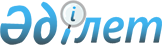 Түлкібас аудандық мәслихатының 2023 жылғы 25 желтоқсандағы № 12/1-08 "2024-2026 жылдарға арналған кенттер және ауылдық округтер бюджеттері туралы" шешіміне өзгерістер енгізу туралыТүркістан облысы Түлкібас аудандық мәслихатының 2024 жылғы 24 сәуірдегі № 19/1-08 шешімі
      Түлкібас аудандық мәслихаты ШЕШІМ ҚАБЫЛДАДЫ:
      1. Түлкібас аудандық мәслихатының 2023 жылғы 25 желтоқсандағы №12/1-08 "2024-2026 жылдарға арналған кенттер және ауылдық округтер бюджеттері туралы" шешіміне мынадай өзгерістер енгізілсін.
      1-15 тармақ мынадай редакцияда жазылсын:
       "1. Ақбиік ауылдық округінің 2024-2026 жылдарға арналған бюджеті 1,2 және 3 қосымшаларға сәйкес, оның ішінде 2024 жылға мынадай көлемде бекiтiлсiн:
      1) кiрiстер – 70 309 мың теңге:
      салықтық түсiмдер –19 693 мың теңге;
      салықтық емес түсiмдер – 0;
      негiзгi капиталды сатудан түсетiн түсiмдер–122 мың теңге;
      трансферттер түсiмi–50 494 мың теңге;
      2) шығындар –70 961 мың теңге;
      3) таза бюджеттiк кредиттеу – 0:
      бюджеттік кредиттер – 0;
      бюджеттік кредиттерді өтеу – 0; 
      4) қаржы активтерімен жасалатын операциялар бойынша сальдо – 0:
      қаржы активтерін сатып алу – 0;
      мемлекеттің қаржы активтерін сатудан түсетін түсімдер – 0;
      5) бюджет тапшылығы (профициті) –-652,0 мың теңге;
      6) бюджет тапшылығын қаржыландыру (профицитін пайдалану) – 652 мың теңге:
      қарыздар түсімі – 0;
      қарыздарды өтеу – 0;
      бюджет қаражатының пайдаланылатын қалдықтары – 652 мың теңге".
       "2. Арыс ауылдық округінің 2024-2026 жылдарға арналған бюджеті 4,5 және 6 қосымшаларға сәйкес, оның ішінде 2024 жылға мынадай көлемде бекiтiлсiн:
      1) кiрiстер – 61 940 мың теңге:
      салықтық түсiмдер – 14 180 мың теңге;
      салықтық емес түсiмдер – 0;
      негiзгi капиталды сатудан түсетiн түсiмдер–0;
      трансферттер түсiмi–47 760 мың теңге;
      2) шығындар –64 123 мың теңге;
      3) таза бюджеттiк кредиттеу – 0:
      бюджеттік кредиттер – 0;
      бюджеттік кредиттерді өтеу – 0; 
      4) қаржы активтерімен жасалатын операциялар бойынша сальдо – 0:
      қаржы активтерін сатып алу – 0;
      мемлекеттің қаржы активтерін сатудан түсетін түсімдер – 0;
      5) бюджет тапшылығы (профициті) –-2183,0 мың теңге;
      6) бюджет тапшылығын қаржыландыру (профицитін пайдалану) – 2183,0 мың теңге:
      қарыздар түсімі – 0;
      қарыздарды өтеу – 0;
      бюджет қаражатының пайдаланылатын қалдықтары –2183,0 мың теңге ".
       "3. Балықты ауылдық округінің 2024-2026 жылдарға арналған бюджеті 7,8 және 9 қосымшаларға сәйкес, оның ішінде 2024 жылға мынадай көлемде бекiтiлсiн:
      1) кiрiстер – 103 446 мың теңге:
      салықтық түсiмдер –36 315 мың теңге;
      салықтық емес түсiмдер – 0;
      негiзгi капиталды сатудан түсетiн түсiмдер – 2 902 мың теңге;
      трансферттер түсiмi – 64 229 мың теңге;
      2) шығындар – 104 852 мың теңге;
      3) таза бюджеттiк кредиттеу – 0:
      бюджеттік кредиттер – 0;
      бюджеттік кредиттерді өтеу – 0; 
      4) қаржы активтерімен жасалатын операциялар бойынша сальдо – 0:
      қаржы активтерін сатып алу – 0;
      мемлекеттің қаржы активтерін сатудан түсетін түсімдер – 0;
      5) бюджет тапшылығы (профициті) – -1 406,0 мың теңге;
      6) бюджет тапшылығын қаржыландыру (профицитін пайдалану) –1 406,0 мың теңге :
      қарыздар түсімі – 0;
      қарыздарды өтеу – 0;
      бюджет қаражатының пайдаланылатын қалдықтары – 1 406,0 мың теңге".
       "4. Жабағылы ауылдық округінің 2024-2026 жылдарға арналған бюджеті 10,11 және 12 қосымшаларға сәйкес, оның ішінде 2024 жылға мынадай көлемде бекiтiлсiн:
      1) кiрiстер – 77 027 мың теңге:
      салықтық түсiмдер –13 735 мың теңге;
      салықтық емес түсiмдер – 0:
      негiзгi капиталды сатудан түсетiн түсiмдер –393 мың теңге;
      трансферттер түсiмi – 62 899 мың теңге;
      2) шығындар – 78 630 мың теңге;
      3) таза бюджеттiк кредиттеу – 0:
      бюджеттік кредиттер – 0;
      бюджеттік кредиттерді өтеу – 0; 
      4) қаржы активтерімен жасалатын операциялар бойынша сальдо – 0:
      қаржы активтерін сатып алу – 0;
      мемлекеттің қаржы активтерін сатудан түсетін түсімдер – 0;
      5) бюджет тапшылығы (профициті) –-1 603,0 мың теңге;
      6) бюджет тапшылығын қаржыландыру (профицитін пайдалану) – 1 603,0 мың теңге;
      қарыздар түсімі – 0;
      қарыздарды өтеу – 0;
      бюджет қаражатының пайдаланылатын қалдықтары – 1 603,0 мың теңге". 
       "5. Жаскешу ауылдық округінің 2024-2026 жылдарға арналған бюджеті 13,14 және 15 қосымшаларға сәйкес, оның ішінде 2024 жылға мынадай көлемде бекiтiлсiн:
      1) кiрiстер – 84 856 мың теңге:
      салықтық түсiмдер –32 410 мың теңге;
      салықтық емес түсiмдер – 0;
      негiзгi капиталды сатудан түсетiн түсiмдер –300 мың теңге;
      трансферттер түсiмi –52 146 мың теңге;
      2) шығындар – 86 503 мың теңге;
      3) таза бюджеттiк кредиттеу – 0:
      бюджеттік кредиттер – 0;
      бюджеттік кредиттерді өтеу – 0; 
      4) қаржы активтерімен жасалатын операциялар бойынша сальдо – 0:
      қаржы активтерін сатып алу – 0;
      мемлекеттің қаржы активтерін сатудан түсетін түсімдер – 0;
      5) бюджет тапшылығы(профициті) – -1 647,0 мың теңге;
      6) бюджет тапшылығын қаржыландыру (профицитін пайдалану) –1 647,0 мың теңге:
      қарыздар түсімі – 0;
      қарыздарды өтеу – 0;
      бюджет қаражатының пайдаланылатын қалдықтары – 1 647,0 мың теңге".
       "6. Келтемашат ауылдық округінің 2024-2026 жылдарға арналған бюджеті 16,17 және 18 қосымшаларға сәйкес, оның ішінде 2024 жылға мынадай көлемде бекiтiлсiн:
      1) кiрiстер – 63 662 мың теңге:
      салықтық түсiмдер –20 267 мың теңге;
      салықтық емес түсiмдер –108 мың теңге;
      негiзгi капиталды сатудан түсетiн түсiмдер –0;
      трансферттер түсiмi –43 287 мың теңге;
      2) шығындар –64 199 мың теңге;
      3) таза бюджеттiк кредиттеу – 0:
      бюджеттік кредиттер – 0;
      бюджеттік кредиттерді өтеу – 0; 
      4) қаржы активтерімен жасалатын операциялар бойынша сальдо – 0:
      қаржы активтерін сатып алу – 0;
      мемлекеттің қаржы активтерін сатудан түсетін түсімдер – 0;
      5) бюджет тапшылығы(профициті) –-537,0 мың теңге ;
      6) бюджет тапшылығын қаржыландыру (профицитін пайдалану) –537,0 мың теңге :
      қарыздар түсімі – 0;
      қарыздарды өтеу – 0;
      бюджет қаражатының пайдаланылатын қалдықтары – 537,0 мың теңге".
       "7. Кемербастау ауылдық округінің 2024-2026 жылдарға арналған бюджеті 19,20 және 21 қосымшаларға сәйкес, оның ішінде 2024 жылға мынадай көлемде бекiтiлсiн:
      1) кiрiстер – 71 170 мың теңге:
      салықтық түсiмдер –23 776 мың теңге;
      салықтық емес түсiмдер –428 мың теңге;
      негiзгi капиталды сатудан түсетiн түсiмдер – 0;
      трансферттер түсiмi – 46 966 мың теңге;
      2) шығындар –72 643 мың теңге;
      3) таза бюджеттiк кредиттеу – 0:
      бюджеттік кредиттер – 0;
      бюджеттік кредиттерді өтеу – 0; 
      4) қаржы активтерімен жасалатын операциялар бойынша сальдо – 0:
      қаржы активтерін сатып алу – 0;
      мемлекеттің қаржы активтерін сатудан түсетін түсімдер – 0;
      5) бюджет тапшылығы(профициті) – -1473,0 мың теңге ;
      6) бюджет тапшылығын қаржыландыру (профицитін пайдалану) –1473,0 мың теңге :
      қарыздар түсімі – 0;
      қарыздарды өтеу – 0;
      бюджет қаражатының пайдаланылатын қалдықтары – 1473,0 мың теңге".
       "8. Майлыкент ауылдық округінің 2024-2026 жылдарға арналған бюджеті 22,23 және 24 қосымшаларға сәйкес, оның ішінде 2024 жылға мынадай көлемде бекiтiлсiн:
      1) кiрiстер – 275 553 мың теңге:
      салықтық түсiмдер –239 804 мың теңге;
      салықтық емес түсiмдер – 30 мың теңге;
      негiзгi капиталды сатудан түсетiн түсiмдер – 3987;
      трансферттер түсiмi – 31 732 мың теңге;
      2) шығындар – 282 902 мың теңге;
      3) таза бюджеттiк кредиттеу – 0:
      бюджеттік кредиттер – 0;
      бюджеттік кредиттерді өтеу – 0; 
      4) қаржы активтерімен жасалатын операциялар бойынша сальдо – 0:
      қаржы активтерін сатып алу – 0;
      мемлекеттің қаржы активтерін сатудан түсетін түсімдер – 0;
      5) бюджет тапшылығы(профициті) – -7 349,0 мың теңге ;
      6) бюджет тапшылығын қаржыландыру (профицитін пайдалану) –7 349,0 мың теңге;
      қарыздар түсімі – 0;
      қарыздарды өтеу – 0;
      бюджет қаражатының пайдаланылатын қалдықтары – 7 349,0 мың теңге".
       "9. Машат ауылдық округінің 2024-2026 жылдарға арналған бюджеті 25,26 және 27 қосымшаларға сәйкес, оның ішінде 2024 жылға мынадай көлемде бекiтiлсiн:
      1) кiрiстер – 63 815 мың теңге:
      салықтық түсiмдер 14 497 мың теңге;
      салықтық емес түсiмдер – 100 мың теңге;
      негiзгi капиталды сатудан түсетiн түсiмдер –354 мың теңге;
      трансферттер түсiмi – 48 864 мың теңге;
      2) шығындар – 63 980 мың теңге;
      3) таза бюджеттiк кредиттеу – 0:
      бюджеттік кредиттер – 0;
      бюджеттік кредиттерді өтеу – 0; 
      4) қаржы активтерімен жасалатын операциялар бойынша сальдо – 0:
      қаржы активтерін сатып алу – 0;
      мемлекеттің қаржы активтерін сатудан түсетін түсімдер – 0;
      5) бюджет тапшылығы (профициті) – -165,0 мың теңге;
      6) бюджет тапшылығын қаржыландыру (профицитін пайдалану) – 165,0 мың теңге;
      қарыздар түсімі – 0;
      қарыздарды өтеу – 0;
      бюджет қаражатының пайдаланылатын қалдықтары –165,0 мың теңге ".
       "10. Мичурин ауылдық округінің 2024-2026 жылдарға арналған бюджеті 28,29 және 30 қосымшаларға сәйкес, оның ішінде 2024 жылға мынадай көлемде бекiтiлсiн:
      1) кiрiстер – 87 661 мың теңге:
      салықтық түсiмдер –31 265 мың теңге;
      салықтық емес түсiмдер – 0;
      негiзгi капиталды сатудан түсетiн түсiмдер – 86 мың теңге;
      трансферттер түсiмi –56 310 мың теңге;
      2) шығындар – 88 676 мың теңге;
      3) таза бюджеттiк кредиттеу – 0:
      бюджеттік кредиттер – 0;
      бюджеттік кредиттерді өтеу – 0; 
      4) қаржы активтерімен жасалатын операциялар бойынша сальдо – 0:
      қаржы активтерін сатып алу – 0;
      мемлекеттің қаржы активтерін сатудан түсетін түсімдер – 0;
      5) бюджет тапшылығы (профициті) –-1015,0 мың теңге ;
      6)бюджет тапшылығын қаржыландыру (профицитін пайдалану) –1015,0 мың теңге;
      қарыздар түсімі – 0;
      қарыздарды өтеу – 0;
      бюджет қаражатының пайдаланылатын қалдықтары –1015,0 мың теңге ".
       "11. Рысқұлов ауылдық округінің 2024-2026 жылдарға арналған бюджеті 31,32 және 33 қосымшаларға сәйкес, оның ішінде 2024 жылға мынадай көлемде бекiтiлсiн:
      1) кiрiстер – 107 622 мың теңге:
      салықтық түсiмдер –48 122 мың теңге;
      салықтық емес түсiмдер – 552 мың теңге;
      негiзгi капиталды сатудан түсетiн түсiмдер – 1360 мың теңге;
      трансферттер түсiмi – 57 588 мың теңге;
      2) шығындар – 108 657 мың теңге;
      3) таза бюджеттiк кредиттеу – 0:
      бюджеттік кредиттер – 0;
      бюджеттік кредиттерді өтеу – 0; 
      4) қаржы активтерімен жасалатын операциялар бойынша сальдо – 0:
      қаржы активтерін сатып алу – 0;
      мемлекеттің қаржы активтерін сатудан түсетін түсімдер – 0;
      5) бюджет тапшылығы (профициті) – -1035,0 мың теңге;
      6) бюджет тапшылығын қаржыландыру (профицитін пайдалану) – 1 035,0 мың теңге;
      қарыздар түсімі – 0;
      қарыздарды өтеу – 0;
      бюджет қаражатының пайдаланылатын қалдықтары – 1 035,0 мың теңге".
       "12. Састөбе кентінің 2024-2026 жылдарға арналған бюджеті 34,35 және 36 қосымшаларға сәйкес, оның ішінде 2024 жылға мынадай көлемде бекiтiлсiн:
      1) кiрiстер – 99 312 мың теңге:
      салықтық түсiмдер –46 664 мың теңге;
      салықтық емес түсiмдер – 260 мың теңге;
      негiзгi капиталды сатудан түсетiн түсiмдер – 100 мың теңге;
      трансферттер түсiмi –52 288 мың теңге;
      2) шығындар – 101 192 мың теңге;
      3) таза бюджеттiк кредиттеу – 0:
      бюджеттік кредиттер – 0;
      бюджеттік кредиттерді өтеу – 0; 
      4) қаржы активтерімен жасалатын операциялар бойынша сальдо – 0:
      қаржы активтерін сатып алу – 0;
      мемлекеттің қаржы активтерін сатудан түсетін түсімдер – 0;
      5) бюджет тапшылығы (профициті) – -1 880,0 мың теңге;
      6) бюджет тапшылығын қаржыландыру (профицитін пайдалану) –1 880,0 мың теңге;
      қарыздар түсімі – 0;
      қарыздарды өтеу – 0;
      бюджет қаражатының пайдаланылатын қалдықтары – 1 880,0 мың теңге".
       "13. Түлкібас кентінің 2024-2026 жылдарға арналған бюджеті 37,38 және 39 қосымшаларға сәйкес, оның ішінде 2024 жылға мынадай көлемде бекiтiлсiн:
      1) кiрiстер – 118 943 мың теңге:
      салықтық түсiмдер –50 675 мың теңге;
      салықтық емес түсiмдер – 0 ;
      негiзгi капиталды сатудан түсетiн түсiмдер –350 мың теңге;
      трансферттер түсiмi –67 918 мың теңге;
      2) шығындар –121 566 мың теңге;
      3) таза бюджеттiк кредиттеу – 0:
      бюджеттік кредиттер – 0;
      бюджеттік кредиттерді өтеу – 0; 
      4) қаржы активтерімен жасалатын операциялар бойынша сальдо – 0:
      қаржы активтерін сатып алу – 0;
      мемлекеттің қаржы активтерін сатудан түсетін түсімдер – 0;
      5) бюджет тапшылығы (профициті) –- 2623,0 мың теңге;
      6) бюджет тапшылығын қаржыландыру (профицитін пайдалану) – 2623,0 мың теңге;
      қарыздар түсімі – 0;
      қарыздарды өтеу – 0;
      бюджет қаражатының пайдаланылатын қалдықтары –2623,0 мың теңге".
       "14. Тастұмсық ауылдық округінің 2024-2026 жылдарға арналған бюджеті 40,41 және 42 қосымшаларға сәйкес, оның ішінде 2024 жылға мынадай көлемде бекiтiлсiн:
      1) кiрiстер – 63 458 мың теңге:
      салықтық түсiмдер –21 211 мың теңге;
      салықтық емес түсiмдер – 0 ;
      негiзгi капиталды сатудан түсетiн түсiмдер – 0;
      трансферттер түсiмi – 42 247 мың теңге;
      2) шығындар – 63 945 мың теңге;
      3) таза бюджеттiк кредиттеу – 0:
      бюджеттік кредиттер – 0;
      бюджеттік кредиттерді өтеу – 0; 
      4) қаржы активтерімен жасалатын операциялар бойынша сальдо – 0:
      қаржы активтерін сатып алу – 0;
      мемлекеттің қаржы активтерін сатудан түсетін түсімдер – 0;
      5) бюджет тапшылығы (профициті) – -487,0 мың теңге;
      6) бюджет тапшылығын қаржыландыру (профицитін пайдалану) – 487,0 мың теңге;
      қарыздар түсімі – 0;
      қарыздарды өтеу – 0;
      бюджет қаражатының пайдаланылатын қалдықтары – 487,0 мың теңге".
       "15. Шақпақ ауылдық округінің 2024-2026 жылдарға арналған бюджеті 43,44 және 45 қосымшаларға сәйкес, оның ішінде 2024 жылға мынадай көлемде бекiтiлсiн:
      1) кiрiстер – 66 344 мың теңге:
      салықтық түсiмдер –14 462 мың теңге;
      салықтық емес түсiмдер – 177 мың теңге;
      негiзгi капиталды сатудан түсетiн түсiмдер – 0;
      трансферттер түсiмi – 51 705 мың теңге;
      2) шығындар – 70 360 мың теңге;
      3) таза бюджеттiк кредиттеу – 0:
      бюджеттік кредиттер – 0;
      бюджеттік кредиттерді өтеу – 0; 
      4) қаржы активтерімен жасалатын операциялар бойынша сальдо – 0:
      қаржы активтерін сатып алу – 0;
      мемлекеттің қаржы активтерін сатудан түсетін түсімдер – 0;
      5) бюджет тапшылығы (профициті) –-4016,0 мың теңге;
      6) бюджет тапшылығын қаржыландыру (профицитін пайдалану) –4016,0 мың теңге;
      қарыздар түсімі – 0;
      қарыздарды өтеу – 0;
      бюджет қаражатының пайдаланылатын қалдықтары – 4016,0 мың теңге".
      Көрсетілген шешімнің 1,4,7,10,13,16,19,22,25,28,31,34,37,40,43 қосымшалары осы шешімнің 1,2,3,4,5,6,7,8,9,10,11,12,13,14,15 қосымшаларына сәйкес жаңа редакцияда жазылсын. 
      16. Осы шешім 2024 жылдың 1 қаңтарынан бастап қолданысқа енгізіледі. Акбиік ауылдық округінің 2024 жылға арналған бюджеті Арыс ауылдық округінің 2024 жылға арналған бюджеті Балықты ауылдық округінің 2024 жылға арналған бюджеті  Жабағылы ауылдық округінің 2024 жылға арналған бюджеті Жаскешу ауылдық округінің 2024 жылға арналған бюджеті Келтемашат ауылдық округінің 2024 жылға арналған бюджеті Кемербастау ауылдық округінің 2024 жылға арналған бюджеті Майлыкент ауылдық округінің 2024 жылға арналған бюджеті Машат ауылдық округінің 2024 жылға арналған бюджеті Мичурин ауылдық округінің 2024 жылға арналған бюджеті Рысқұлов ауылдық округінің 2024 жылға арналған бюджеті  Састөбе кентінің 2024 жылға арналған бюджеті Түлкібас кентінің 2024 жылға арналған бюджеті Тастұмсық ауылдық округінің 2024 жылға арналған бюджеті Шақпақ ауылдық округінің 2024 жылға арналған бюджеті
					© 2012. Қазақстан Республикасы Әділет министрлігінің «Қазақстан Республикасының Заңнама және құқықтық ақпарат институты» ШЖҚ РМК
				
      Аудандық мәслихаттың хатшысы

Х.Байысбаев
Түлкібас аудандық мәслихаттың
2024 жылғы 24 сәуірдегі
№19/1-08 шешіміне 1 қосымшаТүлкібас аудандық мәслихаттың
2023 жылғы 25 желтоқсандағы
№12/1-08 шешіміне 1 қосымша
Санаты
Сыныбы
Кіші сыныбы
Кіші сыныбы
Атауы
Сомасы, мың теңге
1. Кірістер 
70 309
1
Салықтық түсімдер
19 693
01
Табыс салығы
6 500
2
2
Жеке табыс салығы
6 500
04
Меншiкке салынатын салықтар
12 841
1
1
Мүлiкке салынатын салықтар
577
3
3
Жер салығы
63
4
4
Көлiк құралдарына салынатын салық
11 971
5
5
Бірінғай жер салығы
230
05
Тауарларға, жұмыстарға және қызметтерге салынатын iшкi салықтар
352
3
3
Жер учаскелерін пайдаланғаны үшін төлем
352
2
Салықтық емес түсiмдер
0
3
Негізгі капиталды сатудан түсетін түсімдер
122
03
Жердi және материалдық емес активтердi сату
122
1
1
Жерді сату
122
4
Трансферттер түсімі
50 494
02
Мемлекеттік басқарудың жоғары тұрған органдарынан түсетін трансферттер
50 494
3
3
 Аудандардың (облыстық маңызы бар қаланың) бюджетінен трансферттер
50 494
Функционалдық топ
Функционалдық топ
Функционалдық топ
Функционалдық топ
Атауы
Сомасы, мың теңге
Кіші функция
Кіші функция
Кіші функция
Кіші функция
Сомасы, мың теңге
Бюджеттік бағдарламалардың әкiмшiсi
Бюджеттік бағдарламалардың әкiмшiсi
Бюджеттік бағдарламалардың әкiмшiсi
Сомасы, мың теңге
Бағдарлама
Бағдарлама
Сомасы, мың теңге
1
1
1
1
2
3
2. Шығындар
70 961
01
Жалпы сипаттағы мемлекеттiк қызметтер 
56 102
1
Мемлекеттiк басқарудың жалпы функцияларын орындайтын өкiлдi, атқарушы және басқа органдар
56 102
124
Аудандық маңызы бар қала, ауыл, кент, ауылдық округ әкімінің аппараты 
56 102
001
Аудандық маңызы бар қала, ауыл, кент, ауылдық округ әкімінің қызметін қамтамасыз ету жөніндегі қызметтер
55 362
022
Мемлекеттік органның күрделі шығыстары
740
07
Тұрғын үй-коммуналдық шаруашылық
14 859
3
Елді-мекендерді абаттандыру
14 859
124
Аудандық маңызы бар қала, ауыл, кент, ауылдық округ әкімінің аппараты 
14 859
008
Елді мекендердегі көшелерді жарықтандыру
3 500
009
Елді мекендердің санитариясын қамтамасыз ету
2 300
011
Елді мекендерді абаттандыру мен көгалдандыру
9 059
3. Таза бюджеттік кредиттеу
0
Бюджеттік кредиттер
0
Санаты
Санаты
Атауы
Сомасы, мың теңге
Сыныбы
Сыныбы
Сыныбы
Сыныбы
Сомасы, мың теңге
Кіші сыныбы
Кіші сыныбы
Кіші сыныбы
Сомасы, мың теңге
Ерекшелігі
Ерекшелігі
Сомасы, мың теңге
Бюджеттік кредиттерді өтеу
0
5
Бюджеттік кредиттерді өтеу
0
01
Бюджеттік кредиттерді өтеу
0
1
Мемлекеттік бюджеттен берілген бюджеттік кредиттерді өтеу
0
4. Қаржы активтерімен жасалатын операциялар бойынша сальдо
0
Қаржы активтерін сатып алу
0
Мемлекеттің қаржы активтерін сатудан түсетін түсімдер 
0
5. Бюджет тапшылығы (профициті)
-652
6. Бюджет тапшылығын қаржыландыру (профицитін пайдалану)
652
Қарыздар түсімі
0
7
Қарыздар түсімі
0
Функционалдық топ
Функционалдық топ
Функционалдық топ
Функционалдық топ
Атауы
Сомасы, мың теңге
Кіші функция
Кіші функция
Кіші функция
Кіші функция
Сомасы, мың теңге
Бюджеттік бағдарламалардың әкiмшiсi
Бюджеттік бағдарламалардың әкiмшiсi
Бюджеттік бағдарламалардың әкiмшiсi
Сомасы, мың теңге
Бағдарлама
Бағдарлама
Сомасы, мың теңге
Қарыздарды өтеу
0
16
Қарыздарды өтеу
0
1
Қарыздарды өтеу
0
Санаты
Санаты
Санаты
Санаты
Атауы
Сомасы, мың теңге
Сыныбы
Сыныбы
Сыныбы
Сыныбы
Сомасы, мың теңге
Кіші сыныбы
Кіші сыныбы
Кіші сыныбы
Сомасы, мың теңге
Ерекшелігі
Ерекшелігі
Сомасы, мың теңге
Бюджет қаражатының пайдаланылатын қалдықтары
652
8
Бюджет қаражатының пайдаланылатын қалдықтары
652
01
Бюджет қаражаты қалдықтары
652
1
Бюджет қаражатының бос қалдықтары
652
01
Бюджет қаражатының бос қалдықтары
652Түлкібас аудандық
мәслихъаттың
2024 жылғы 24 сәуірдегі
№19/1-08 шешіміне 2-қосымшаТүлкібас аудандық мәслихаттың
2023 жылғы 25 желтоқсандағы
№12/1-08 шешіміне 4-қосымша
Санаты
Сыныбы
Кіші сыныбы
Кіші сыныбы
Атауы
Сомасы, мың теңге
1. Кірістер 
61 940
1
Салықтық түсімдер
14 180
01
Табыс салығы
4 500
2
2
Жеке табыс салығы
4 500
04
Меншiкке салынатын салықтар
9 560
1
1
Мүлiкке салынатын салықтар
461
3
3
Жер салығы
114
4
4
Көлiк құралдарына салынатын салық
8 815
5
5
Бірінғай жер салығы
170
05
Тауарларға, жұмыстарға және қызметтерге салынатын iшкi салықтар
120
3
3
Жер учаскелерін пайдаланғаны үшін төлем
100
4
4
Сыртқы (көрнекі) жарнаманы аудандық маңызы бар қалалар, ауылдар, кенттер, ауылдық округтер аумақтары арқылы өтетін республикалық, облыстық және аудандық маңызы бар жалпыға ортақ пайдаланылатын автомобиль жолдарының бөлiнген белдеуiндегі жарнаманы тұрақты орналастыру объектілерінде және аудандық маңызы бар қаладағы, ауылдағы, кенттегі үй-жайлардың шегінен тыс ашық кеңістікте орналастырғаны үшін төлемақы
20
2
Салықтық емес түсiмдер
0
3
Негізгі капиталды сатудан түсетін түсімдер
0
4
Трансферттер түсімі
47 760
02
Мемлекеттік басқарудың жоғары тұрған органдарынан түсетін трансферттер
47 760
3
3
 Аудандардың (облыстық маңызы бар қаланың) бюджетінен трансферттер
47 760
Функционалдық топ
Функционалдық топ
Функционалдық топ
Функционалдық топ
Атауы
Сомасы, мың теңге
Кіші функция
Кіші функция
Кіші функция
Кіші функция
Сомасы, мың теңге
Бюджеттік бағдарламалардың әкiмшiсi
Бюджеттік бағдарламалардың әкiмшiсi
Бюджеттік бағдарламалардың әкiмшiсi
Сомасы, мың теңге
Бағдарлама
Бағдарлама
Сомасы, мың теңге
1
1
1
1
2
3
2. Шығындар
64 123
01
Жалпы сипаттағы мемлекеттiк қызметтер 
49 986
1
Мемлекеттiк басқарудың жалпы функцияларын орындайтын өкiлдi, атқарушы және басқа органдар
49 986
124
Аудандық маңызы бар қала, ауыл, кент, ауылдық округ әкімінің аппараты 
49 986
001
Аудандық маңызы бар қала, ауыл, кент, ауылдық округ әкімінің қызметін қамтамасыз ету жөніндегі қызметтер
49 786
022
Мемлекеттік органның күрделі шығыстары
200
07
Тұрғын үй-коммуналдық шаруашылық
14 137
3
Елді-мекендерді абаттандыру
14 137
124
Аудандық маңызы бар қала, ауыл, кент, ауылдық округ әкімінің аппараты 
14 137
008
Елді мекендердегі көшелерді жарықтандыру
5 474
009
Елді мекендердің санитариясын қамтамасыз ету
1 500
011
Елді мекендерді абаттандыру мен көгалдандыру
7 163 
3. Таза бюджеттік кредиттеу
0
Бюджеттік кредиттер
0
Санаты
Санаты
Санаты
Санаты
Атауы
Сомасы, мың теңге
Сыныбы
Сыныбы
Сыныбы
Сыныбы
Сомасы, мың теңге
Кіші сыныбы
Кіші сыныбы
Кіші сыныбы
Сомасы, мың теңге
Ерекшелігі
Ерекшелігі
Сомасы, мың теңге
Бюджеттік кредиттерді өтеу
0
5
Бюджеттік кредиттерді өтеу
0
01
Бюджеттік кредиттерді өтеу
0
1
Мемлекеттік бюджеттен берілген бюджеттік кредиттерді өтеу
0
4. Қаржы активтерімен жасалатын операциялар бойынша сальдо
0
Қаржы активтерін сатып алу
0
Мемлекеттің қаржы активтерін сатудан түсетін түсімдер
0
5. Бюджет тапшылығы (профициті)
-2183
6. Бюджет тапшылығын қаржыландыру (профицитін пайдалану)
2183
Қарыздар түсімі
0
7
Қарыздар түсімі
0
Функционалдық топ
Функционалдық топ
Функционалдық топ
Функционалдық топ
Атауы
Сомасы, мың теңге
Кіші функция
Кіші функция
Кіші функция
Кіші функция
Сомасы, мың теңге
Бюджеттік бағдарламалардың әкiмшiсi
Бюджеттік бағдарламалардың әкiмшiсi
Бюджеттік бағдарламалардың әкiмшiсi
Сомасы, мың теңге
Бағдарлама
Бағдарлама
Сомасы, мың теңге
Қарыздарды өтеу
0
16
Қарыздарды өтеу
0
1
Қарыздарды өтеу
0
Санаты
Санаты
Санаты
Санаты
Атауы
Сомасы, мың теңге
Сыныбы
Сыныбы
Сыныбы
Сыныбы
Сомасы, мың теңге
Кіші сыныбы
Кіші сыныбы
Кіші сыныбы
Сомасы, мың теңге
Ерекшелігі
Ерекшелігі
Сомасы, мың теңге
Бюджет қаражатының пайдаланылатын қалдықтары
2183
8
Бюджет қаражатының пайдаланылатын қалдықтары
2183
01
Бюджет қаражаты қалдықтары
2183
1
Бюджет қаражатының бос қалдықтары
2183
01
Бюджет қаражатының бос қалдықтары
2183Түлкібас аудандық мәслихаттың
2024 жылғы 24 сәуірдегі
№19/1-08 шешіміне 3-қосымшаТүлкібас аудандық мәслихаттың
2023 жылғы 25 желтоқсандағы
№12/1-08 шешіміне 7-қосымша
Санаты
Сыныбы
Кіші сыныбы
Кіші сыныбы
Атауы
Атауы
Атауы
Сомасы, мың теңге
1. Кірістер 
1. Кірістер 
1. Кірістер 
103 446
1
Салықтық түсімдер
Салықтық түсімдер
Салықтық түсімдер
36 315
01
Табыс салығы
Табыс салығы
Табыс салығы
11 927
2
2
Жеке табыс салығы
Жеке табыс салығы
Жеке табыс салығы
11 927
04
Меншiкке салынатын салықтар
Меншiкке салынатын салықтар
Меншiкке салынатын салықтар
24 037
1
1
Мүлiкке салынатын салықтар
Мүлiкке салынатын салықтар
Мүлiкке салынатын салықтар
814
3
3
Жер салығы
Жер салығы
Жер салығы
480
4
4
Көлiк құралдарына салынатын салық
Көлiк құралдарына салынатын салық
Көлiк құралдарына салынатын салық
22143
5
5
Бірінғай жер салығы
Бірінғай жер салығы
Бірінғай жер салығы
600
05
Тауарларға, жұмыстарға және қызметтерге салынатын iшкi салықтар
Тауарларға, жұмыстарға және қызметтерге салынатын iшкi салықтар
Тауарларға, жұмыстарға және қызметтерге салынатын iшкi салықтар
351
3
3
Жер учаскелерін пайдаланғаны үшін төлем
Жер учаскелерін пайдаланғаны үшін төлем
Жер учаскелерін пайдаланғаны үшін төлем
341
4
4
Сыртқы (көрнекі) жарнаманы аудандық маңызы бар қалалар, ауылдар, кенттер, ауылдық округтер аумақтары арқылы өтетін республикалық, облыстық және аудандық маңызы бар жалпыға ортақ пайдаланылатын автомобиль жолдарының бөлiнген белдеуiндегі жарнаманы тұрақты орналастыру объектілерінде және аудандық маңызы бар қаладағы, ауылдағы, кенттегі үй-жайлардың шегінен тыс ашық кеңістікте орналастырғаны үшін төлемақы
Сыртқы (көрнекі) жарнаманы аудандық маңызы бар қалалар, ауылдар, кенттер, ауылдық округтер аумақтары арқылы өтетін республикалық, облыстық және аудандық маңызы бар жалпыға ортақ пайдаланылатын автомобиль жолдарының бөлiнген белдеуiндегі жарнаманы тұрақты орналастыру объектілерінде және аудандық маңызы бар қаладағы, ауылдағы, кенттегі үй-жайлардың шегінен тыс ашық кеңістікте орналастырғаны үшін төлемақы
Сыртқы (көрнекі) жарнаманы аудандық маңызы бар қалалар, ауылдар, кенттер, ауылдық округтер аумақтары арқылы өтетін республикалық, облыстық және аудандық маңызы бар жалпыға ортақ пайдаланылатын автомобиль жолдарының бөлiнген белдеуiндегі жарнаманы тұрақты орналастыру объектілерінде және аудандық маңызы бар қаладағы, ауылдағы, кенттегі үй-жайлардың шегінен тыс ашық кеңістікте орналастырғаны үшін төлемақы
10
2
Салықтық емес түсiмдер
Салықтық емес түсiмдер
Салықтық емес түсiмдер
0
3
Негізгі капиталды сатудан түсетін түсімдер
Негізгі капиталды сатудан түсетін түсімдер
Негізгі капиталды сатудан түсетін түсімдер
2 902
03
Жердi және материалдық емес активтердi сату
Жердi және материалдық емес активтердi сату
Жердi және материалдық емес активтердi сату
2 902
1
1
Жерді сату
Жерді сату
Жерді сату
2 902
4
Трансферттер түсімі
Трансферттер түсімі
Трансферттер түсімі
64 229
02
Мемлекеттік басқарудың жоғары тұрған органдарынан түсетін трансферттер
Мемлекеттік басқарудың жоғары тұрған органдарынан түсетін трансферттер
Мемлекеттік басқарудың жоғары тұрған органдарынан түсетін трансферттер
64 229
3
3
 Аудандардың (облыстық маңызы бар қаланың) бюджетінен трансферттер
 Аудандардың (облыстық маңызы бар қаланың) бюджетінен трансферттер
 Аудандардың (облыстық маңызы бар қаланың) бюджетінен трансферттер
64 229
Функционалдық топ
Функционалдық топ
Функционалдық топ
Функционалдық топ
Атауы
Атауы
Атауы
Сомасы, мың теңге
Кіші функция
Кіші функция
Кіші функция
Кіші функция
Кіші функция
Кіші функция
Сомасы, мың теңге
Бюджеттік бағдарламалардың әкiмшiсi
Бюджеттік бағдарламалардың әкiмшiсi
Бюджеттік бағдарламалардың әкiмшiсi
Бюджеттік бағдарламалардың әкiмшiсi
Бюджеттік бағдарламалардың әкiмшiсi
Сомасы, мың теңге
Бағдарлама
Бағдарлама
Бағдарлама
Бағдарлама
Сомасы, мың теңге
2. Шығындар
104 852
01
Жалпы сипаттағы мемлекеттiк қызметтер 
77 945
1
Мемлекеттiк басқарудың жалпы функцияларын орындайтын өкiлдi, атқарушы және басқа органдар
77 945
124
Аудандық маңызы бар қала, ауыл, кент, ауылдық округ әкімінің аппараты 
77 945
001
001
001
Аудандық маңызы бар қала, ауыл, кент, ауылдық округ әкімінің қызметін қамтамасыз ету жөніндегі қызметтер
77 645
022
022
022
Мемлекеттік органның күрделі шығыстары
300
07
Тұрғын үй-коммуналдық шаруашылық
26 907
3
Елді-мекендерді абаттандыру
26 907
124
Аудандық маңызы бар қала, ауыл, кент, ауылдық округ әкімінің аппараты 
26 907
008
008
008
Елді мекендердегі көшелерді жарықтандыру
18 907
009
009
009
Елді мекендердің санитариясын қамтамасыз ету
5 000
011
011
011
Елді мекендерді абаттандыру мен көгалдандыру
3 000
3. Таза бюджеттік кредиттеу
0
Бюджеттік кредиттер
0
Санаты
Санаты
Санаты
Санаты
Санаты
Санаты
Атауы
Сомасы, мың теңге
Сыныбы
Сыныбы
Сыныбы
Сыныбы
Сыныбы
Сыныбы
Сомасы, мың теңге
Кiші сыныбы
Кiші сыныбы
Кiші сыныбы
Кiші сыныбы
Кiші сыныбы
Сомасы, мың теңге
Ерекшелігі
Ерекшелігі
Ерекшелігі
Ерекшелігі
Сомасы, мың теңге
Бюджеттік кредиттерді өтеу
Бюджеттік кредиттерді өтеу
0
5
Бюджеттік кредиттерді өтеу
Бюджеттік кредиттерді өтеу
0
01
Бюджеттік кредиттерді өтеу
Бюджеттік кредиттерді өтеу
0
1
Мемлекеттік бюджеттен берілген бюджеттік кредиттерді өтеу
Мемлекеттік бюджеттен берілген бюджеттік кредиттерді өтеу
0
4. Қаржы активтерімен жасалатын операциялар бойынша сальдо
4. Қаржы активтерімен жасалатын операциялар бойынша сальдо
0
Қаржы активтерін сатып алу
Қаржы активтерін сатып алу
0
Мемлекеттің қаржы активтерін сатудан түсетін түсімдер
Мемлекеттің қаржы активтерін сатудан түсетін түсімдер
0
5. Бюджет тапшылығы (профициті)
5. Бюджет тапшылығы (профициті)
-1406
6. Бюджет тапшылығын қаржыландыру (профицитін пайдалану)
6. Бюджет тапшылығын қаржыландыру (профицитін пайдалану)
1406
Қарыздар түсімі
Қарыздар түсімі
0
7
Қарыздар түсімі
Қарыздар түсімі
0
Функционалдық топ
Функционалдық топ
Функционалдық топ
Функционалдық топ
Атауы
Атауы
Атауы
Сомасы, мың теңге
Кіші функция
Кіші функция
Кіші функция
Кіші функция
Кіші функция
Кіші функция
Сомасы, мың теңге
Бюджеттік бағдарламалардың әкiмшiсi
Бюджеттік бағдарламалардың әкiмшiсi
Бюджеттік бағдарламалардың әкiмшiсi
Бюджеттік бағдарламалардың әкiмшiсi
Бюджеттік бағдарламалардың әкiмшiсi
Сомасы, мың теңге
Бағдарлама
Бағдарлама
Бағдарлама
Бағдарлама
Сомасы, мың теңге
Қарыздарды өтеу
Қарыздарды өтеу
0
16
Қарыздарды өтеу
Қарыздарды өтеу
0
1
Қарыздарды өтеу
Қарыздарды өтеу
0
Санаты
Санаты
Санаты
Санаты
Атауы
Атауы
Атауы
Сомасы, мың теңге
Сыныбы
Сыныбы
Сыныбы
Сыныбы
Сыныбы
Сыныбы
Сомасы, мың теңге
Кіші сыныбы
Кіші сыныбы
Кіші сыныбы
Кіші сыныбы
Кіші сыныбы
Сомасы, мың теңге
Ерекшелігі
Ерекшелігі
Ерекшелігі
Ерекшелігі
Сомасы, мың теңге
Бюджет қаражатының пайдаланылатын қалдықтары
Бюджет қаражатының пайдаланылатын қалдықтары
1406
8
Бюджет қаражатының пайдаланылатын қалдықтары
Бюджет қаражатының пайдаланылатын қалдықтары
1406
01
Бюджет қаражаты қалдықтары
Бюджет қаражаты қалдықтары
1406
1
Бюджет қаражатының бос қалдықтары
Бюджет қаражатының бос қалдықтары
1406
01
01
Бюджет қаражатының бос қалдықтары 
Бюджет қаражатының бос қалдықтары 
1406Түлкібас аудандық мәслихаттың
2024 жылғы 24 сәуірдегі
№19/1-08 шешіміне 4-қосымшаТүлкібас аудандық мәслихаттың
2023 жылғы 25 желтоқсандағы
№12/1-08 шешіміне 10-қосымша
Санаты
Сыныбы
Кіші сыныбы
Кіші сыныбы
Атауы
Сомасы, мың теңге
1. Кірістер 
77 027
1
Салықтық түсімдер
13 735
01
Табыс салығы
5 208
2
2
Жеке табыс салығы
5 208
04
Меншiкке салынатын салықтар
7 947
1
1
Мүлiкке салынатын салықтар
328
3
3
Жер салығы
388
4
4
Көлiк құралдарына салынатын салық
 7 031
5
5
Бірінғай жер салығы
200
05
Тауарларға, жұмыстарға және қызметтерге салынатын iшкi салықтар
580
3
3
Жер учаскелерін пайдаланғаны үшін төлем
500
4
4
Сыртқы (көрнекі) жарнаманы аудандық маңызы бар қалалар, ауылдар, кенттер, ауылдық округтер аумақтары арқылы өтетін республикалық, облыстық және аудандық маңызы бар жалпыға ортақ пайдаланылатын автомобиль жолдарының бөлiнген белдеуiндегі жарнаманы тұрақты орналастыру объектілерінде және аудандық маңызы бар қаладағы, ауылдағы, кенттегі үй-жайлардың шегінен тыс ашық кеңістікте орналастырғаны үшін төлемақы
80
2
Салықтық емес түсiмдер
0
3
Негізгі капиталды сатудан түсетін түсімдер
393
03
Жердi және материалдық емес активтердi сату
393
1
1
Жерді сату
393
4
Трансферттер түсімі
62 899
02
Мемлекеттік басқарудың жоғары тұрған органдарынан түсетін трансферттер
62 899
3
3
 Аудандардың (облыстық маңызы бар қаланың) бюджетінен трансферттер
62 899
Функционалдық топ
Функционалдық топ
Функционалдық топ
Функционалдық топ
Атауы
Сомасы, мың теңге
Кіші функция
Кіші функция
Кіші функция
Кіші функция
Сомасы, мың теңге
Бюджеттік бағдарламалардың әкiмшiсi
Бюджеттік бағдарламалардың әкiмшiсi
Бюджеттік бағдарламалардың әкiмшiсi
Сомасы, мың теңге
Бағдарлама
Бағдарлама
Сомасы, мың теңге
2. Шығындар
78 630
01
Жалпы сипаттағы мемлекеттiк қызметтер 
60 854
1
Мемлекеттiк басқарудың жалпы функцияларын орындайтын өкiлдi, атқарушы және басқа органдар
60 854
124
Аудандық маңызы бар қала, ауыл, кент, ауылдық округ әкімінің аппараты 
60 854
001
Аудандық маңызы бар қала, ауыл, кент, ауылдық округ әкімінің қызметін қамтамасыз ету жөніндегі қызметтер
60 554
022
Мемлекеттік органның күрделі шығыстары
300
07
Тұрғын үй-коммуналдық шаруашылық
17 776
3
Елді-мекендерді абаттандыру
17 776
124
Аудандық маңызы бар қала, ауыл, кент, ауылдық округ әкімінің аппараты 
17 776
008
Елді мекендердегі көшелерді жарықтандыру
7 103
009
Елді мекендердің санитариясын қамтамасыз ету
1 500
011
Елді мекендерді абаттандыру мен көгалдандыру
9 173
3. Таза бюджеттік кредиттеу
0
Бюджеттік кредиттер
0
Санаты
Санаты
Санаты
Санаты
Атауы
Сомасы, мың теңге
Сыныбы
Сыныбы
Сыныбы
Сыныбы
Сомасы, мың теңге
Кіші сыныбы
Кіші сыныбы
Кіші сыныбы
Сомасы, мың теңге
Ерекшелігі
Ерекшелігі
Сомасы, мың теңге
Бюджеттік кредиттерді өтеу
0
5
Бюджеттік кредиттерді өтеу
0
01
Бюджеттік кредиттерді өтеу
0
1
Мемлекеттік бюджеттен берілген бюджеттік кредиттерді өтеу
0
4. Қаржы активтерімен жасалатын операциялар бойынша сальдо
0
Қаржы активтерін сатып алу
0
Мемлекеттің қаржы активтерін сатудан түсетін түсімдер
0
5. Бюджет тапшылығы (профициті)
-1 603
6. Бюджет тапшылығын қаржыландыру (профицитін пайдалану)
1 603
Қарыздар түсімі
0
7
Қарыздар түсімі
0
Функционалдық топ
Функционалдық топ
Функционалдық топ
Функционалдық топ
Атауы
Сомасы, мың теңге
Кіші функция
Кіші функция
Кіші функция
Кіші функция
Сомасы, мың теңге
Бюджеттік бағдарламалардың әкiмшiсi
Бюджеттік бағдарламалардың әкiмшiсi
Бюджеттік бағдарламалардың әкiмшiсi
Сомасы, мың теңге
Бағдарлама
Бағдарлама
Сомасы, мың теңге
Қарыздарды өтеу
0
16
Қарыздарды өтеу
0
1
Қарыздарды өтеу
0
Санаты
Санаты
Санаты
Санаты
Атауы
Сомасы, мың теңге
Сыныбы
Сыныбы
Сыныбы
Сыныбы
Сомасы, мың теңге
Кіші сыныбы
Кіші сыныбы
Кіші сыныбы
Сомасы, мың теңге
Ерекшелігі
Ерекшелігі
Сомасы, мың теңге
Бюджет қаражатының пайдаланылатын қалдықтары
1 603
8
Бюджет қаражатының пайдаланылатын қалдықтары
1 603
01
Бюджет қаражаты қалдықтары
1 603
1
Бюджет қаражатының бос қалдықтары
1 603
01
Бюджет қаражатының бос қалдықтары
1 603Түлкібас аудандық мәслихаттың
2024 жылғы 24 сәуірдегі
№19/1-08 шешіміне 5-қосымшаТүлкібас аудандық мәслихаттың
2023 жылғы 25 желтоқсандағы
№12/1-08 шешіміне 13-қосымша
Санаты
Сыныбы
Кіші сыныбы
Кіші сыныбы
Атауы
Сомасы, мың теңге
1. Кірістер 
84 856
1
Салықтық түсімдер
32 410
01
Табыс салығы
11 700
2
2
Жеке табыс салығы
11 700
04
Меншiкке салынатын салықтар
19 779
1
1
Мүлiкке салынатын салықтар
596
3
3
Жер салығы
215
4
4
Көлiк құралдарына салынатын салық
18 378
5
5
Бірінғай жер салығы
590
05
Тауарларға, жұмыстарға және қызметтерге салынатын iшкi салықтар
931
3
3
Жер учаскелерін пайдаланғаны үшін төлем
801
4
4
Сыртқы (көрнекі) жарнаманы аудандық маңызы бар қалалар, ауылдар, кенттер, ауылдық округтер аумақтары арқылы өтетін республикалық, облыстық және аудандық маңызы бар жалпыға ортақ пайдаланылатын автомобиль жолдарының бөлiнген белдеуiндегі жарнаманы тұрақты орналастыру объектілерінде және аудандық маңызы бар қаладағы, ауылдағы, кенттегі үй-жайлардың шегінен тыс ашық кеңістікте орналастырғаны үшін төлемақы
130
2
Салықтық емес түсiмдер
0
3
Негізгі капиталды сатудан түсетін түсімдер
300
03
Жердi және материалдық емес активтердi сату
300
1
1
Жерді сату
300
4
Трансферттер түсімі
52 146
02
Мемлекеттік басқарудың жоғары тұрған органдарынан түсетін трансферттер
52 146
3
3
 Аудандардың (облыстық маңызы бар қаланың) бюджетінен трансферттер
52 146
Функционалдық топ
Функционалдық топ
Функционалдық топ
Функционалдық топ
Атауы
Сомасы, мың теңге
Кіші функция
Кіші функция
Кіші функция
Кіші функция
Сомасы, мың теңге
Бюджеттік бағдарламалардың әкiмшiсi
Бюджеттік бағдарламалардың әкiмшiсi
Бюджеттік бағдарламалардың әкiмшiсi
Сомасы, мың теңге
Бағдарлама
Бағдарлама
Сомасы, мың теңге
2. Шығындар
86 503
01
Жалпы сипаттағы мемлекеттiк қызметтер 
57 383
1
Мемлекеттiк басқарудың жалпы функцияларын орындайтын өкiлдi, атқарушы және басқа органдар
57 383
124
Аудандық маңызы бар қала, ауыл, кент, ауылдық округ әкімінің аппараты 
57 383
001
Аудандық маңызы бар қала, ауыл, кент, ауылдық округ әкімінің қызметін қамтамасыз ету жөніндегі қызметтер
56 383
022
Мемлекеттік органның күрделі шығыстары
1 000
07
Тұрғын үй-коммуналдық шаруашылық
29 120
3
Елді-мекендерді абаттандыру
29 120
124
Аудандық маңызы бар қала, ауыл, кент, ауылдық округ әкімінің аппараты 
29 120
008
Елді мекендердегі көшелерді жарықтандыру
7 700
009
Елді мекендердің санитариясын қамтамасыз ету
2 000
011
Елді мекендерді абаттандыру мен көгалдандыру
19 420
3. Таза бюджеттік кредиттеу
0
Бюджеттік кредиттер
0
Санаты
Санаты
Санаты
Санаты
Атауы
Сомасы, мың теңге
Сыныбы
Сыныбы
Сыныбы
Сыныбы
Сомасы, мың теңге
Кіші сыныбы
Кіші сыныбы
Кіші сыныбы
Сомасы, мың теңге
Ерекшелігі
Ерекшелігі
Сомасы, мың теңге
Бюджеттік кредиттерді өтеу
5
Бюджеттік кредиттерді өтеу
0
01
Бюджеттік кредиттерді өтеу
0
1
Мемлекеттік бюджеттен берілген бюджеттік кредиттерді өтеу
0
4. Қаржы активтерімен жасалатын операциялар бойынша сальдо
0
Қаржы активтерін сатып алу
0
Мемлекеттің қаржы активтерін сатудан түсетін түсімдер
0
5. Бюджет тапшылығы (профициті)
-1647
6. Бюджет тапшылығын қаржыландыру (профицитін пайдалану)
1647
Қарыздар түсімі
0
7
Қарыздар түсімі
0
Функционалдық топ
Функционалдық топ
Функционалдық топ
Функционалдық топ
Атауы
Сомасы, мың теңге
Кіші функция
Кіші функция
Кіші функция
Кіші функция
Сомасы, мың теңге
Бюджеттік бағдарламалардың әкiмшiсi
Бюджеттік бағдарламалардың әкiмшiсi
Бюджеттік бағдарламалардың әкiмшiсi
Сомасы, мың теңге
Бағдарлама
Бағдарлама
Сомасы, мың теңге
Қарыздарды өтеу
0
16
Қарыздарды өтеу
0
1
Қарыздарды өтеу
0
Санаты
Санаты
Санаты
Санаты
Атауы
Сомасы, мың теңге
Сыныбы
Сыныбы
Сыныбы
Сыныбы
Сомасы, мың теңге
Кіші сыныбы
Кіші сыныбы
Кіші сыныбы
Сомасы, мың теңге
Ерекшелігі
Ерекшелігі
Сомасы, мың теңге
Бюджет қаражатының пайдаланылатын қалдықтары
1647
8
Бюджет қаражатының пайдаланылатын қалдықтары
1647
01
Бюджет қаражаты қалдықтары
1647
1
Бюджет қаражатының бос қалдықтары
1647
01
Бюджет қаражатының бос қалдықтары
1647Түлкібас аудандық мәслихаттың
2024 жылғы 24 сәуірдегі
№19/1-08 шешіміне 6-қосымшаТүлкібас аудандық мәслихаттың
2023 жылғы 25 желтоқсандағы
№12/1-08шешіміне 16-қосымша
Санаты
Сыныбы
Кіші сыныбы
Кіші сыныбы
Атауы
Сомасы, мың теңге
1. Кірістер 
63 662
1
Салықтық түсімдер
20 267
01
Табыс салығы
4 229
2
2
Жеке табыс салығы
4 229
04
Меншiкке салынатын салықтар
15 637
1
1
Мүлiкке салынатын салықтар
918
3
3
Жер салығы
316
4
4
Көлiк құралдарына салынатын салық
13 964
5
5
Бірінғай жер салығы
439
05
Тауарларға, жұмыстарға және қызметтерге салынатын iшкi салықтар
401
3
3
Жер учаскелерін пайдаланғаны үшін төлем
401
2
Салықтық емес түсiмдер
108
06
Басқа да салықтық емес түсімдер
108
1
1
Басқа да салықтық емес түсімдер
108
3
Негізгі капиталды сатудан түсетін түсімдер
0
4
Трансферттер түсімі
43 287
02
Мемлекеттік басқарудың жоғары тұрған органдарынан түсетін трансферттер
43 287
3
3
 Аудандардың (облыстық маңызы бар қаланың) бюджетінен трансферттер
43 287
Функционалдық топ
Функционалдық топ
Функционалдық топ
Функционалдық топ
Атауы
Сомасы, мың теңге
Кіші функция
Кіші функция
Кіші функция
Кіші функция
Сомасы, мың теңге
Бюджеттік бағдарламалардың әкiмшiсi
Бюджеттік бағдарламалардың әкiмшiсi
Бюджеттік бағдарламалардың әкiмшiсi
Сомасы, мың теңге
Бағдарлама
Бағдарлама
Сомасы, мың теңге
2. Шығындар
64 199
01
Жалпы сипаттағы мемлекеттiк қызметтер 
57 532
1
Мемлекеттiк басқарудың жалпы функцияларын орындайтын өкiлдi, атқарушы және басқа органдар
57 532
124
Аудандық маңызы бар қала, ауыл, кент, ауылдық округ әкімінің аппараты 
57 532
001
Аудандық маңызы бар қала, ауыл, кент, ауылдық округ әкімінің қызметін қамтамасыз ету жөніндегі қызметтер
56 932
022
Мемлекеттік органның күрделі шығыстары
600
07
Тұрғын үй-коммуналдық шаруашылық
6 667
3
Елді-мекендерді абаттандыру
6 667
124
Аудандық маңызы бар қала, ауыл, кент, ауылдық округ әкімінің аппараты 
6 667
008
Елді мекендердегі көшелерді жарықтандыру
3 484
009
Елді мекендердің санитариясын қамтамасыз ету
1 219
011
Елді мекендерді абаттандыру мен көгалдандыру
1 964
3. Таза бюджеттік кредиттеу
0
Бюджеттік кредиттер
0
Санаты
Санаты
Санаты
Санаты
Атауы
Сомасы, мың теңге
Сыныбы
Сыныбы
Сыныбы
Сыныбы
Сомасы, мың теңге
Кіші сыныбы
Кіші сыныбы
Кіші сыныбы
Сомасы, мың теңге
Ерекшелігі
Ерекшелігі
Сомасы, мың теңге
Бюджеттік кредиттерді өтеу
0
5
Бюджеттік кредиттерді өтеу
0
01
Бюджеттік кредиттерді өтеу
0
1
Мемлекеттік бюджеттен берілген бюджеттік кредиттерді өтеу
0
4. Қаржы активтерімен жасалатын операциялар бойынша сальдо
0
Қаржы активтерін сатып алу
0
Мемлекеттің қаржы активтерін сатудан түсетін түсімдер
0
5. Бюджет тапшылығы (профициті)
-537
6. Бюджет тапшылығын қаржыландыру (профицитін пайдалану)
537
Қарыздар түсімі
0
7
Қарыздар түсімі
0
Функционалдық топ
Функционалдық топ
Функционалдық топ
Функционалдық топ
Атауы
Сомасы, мың теңге
Кіші функция
Кіші функция
Кіші функция
Кіші функция
Сомасы, мың теңге
Бюджеттік бағдарламалардың әкiмшiсi
Бюджеттік бағдарламалардың әкiмшiсi
Бюджеттік бағдарламалардың әкiмшiсi
Сомасы, мың теңге
Бағдарлама
Бағдарлама
Сомасы, мың теңге
Қарыздарды өтеу
0
16
Қарыздарды өтеу
0
1
Қарыздарды өтеу
0
Санаты
Санаты
Санаты
Санаты
Атауы
Сомасы, мың теңге
Сыныбы
Сыныбы
Сыныбы
Сыныбы
Сомасы, мың теңге
Кіші сыныбы
Кіші сыныбы
Кіші сыныбы
Сомасы, мың теңге
Ерекшелігі
Ерекшелігі
Сомасы, мың теңге
Бюджет қаражатының пайдаланылатын қалдықтары
537
8
Бюджет қаражатының пайдаланылатын қалдықтары
537
01
Бюджет қаражаты қалдықтары
537
1
Бюджет қаражатының бос қалдықтары
537
01
Бюджет қаражатының бос қалдықтары
537Түлкібас аудандық мәслихаттың
2024 жылғы 24 сәуірдегі
|№19/1-08 шешіміне 7-қосымшаТүлкібас аудандық мәслихаттың
2023 жылғы 25 желтоқсандағы
№ 12/1-08 шешіміне 19-
қосымша
Санаты
Сыныбы
Кіші сыныбы
Кіші сыныбы
Атауы
Сомасы, мың теңге
1. Кірістер 
71 170
1
Салықтық түсімдер
23 776
01
Табыс салығы
7 303
2
2
Жеке табыс салығы
7 303
04
Меншiкке салынатын салықтар
15 573
1
1
Мүлiкке салынатын салықтар
458
3
3
Жер салығы
95
4
4
Көлiк құралдарына салынатын салық
13 920
5
5
Бірінғай жер салығы
1 100
05
Тауарларға, жұмыстарға және қызметтерге салынатын iшкi салықтар
900
3
3
Жер учаскелерін пайдаланғаны үшін төлем
900
2
Салықтық емес түсiмдер
428
01
Мемлекеттік меншiктен түсетiн кірістер
428
5
5
Мемлекет меншiгіндегі мүлікті жалға беруден түсетiн кірістер
428
3
Негізгі капиталды сатудан түсетін түсімдер
0
4
Трансферттер түсімі
46 966
02
Мемлекеттік басқарудың жоғары тұрған органдарынан түсетін трансферттер
46 966
3
3
 Аудандардың (облыстық маңызы бар қаланың) бюджетінен трансферттер
46 966
Функционалдық топ
Функционалдық топ
Функционалдық топ
Функционалдық топ
Атауы
Сомасы, мың теңге
Кіші функция
Кіші функция
Кіші функция
Кіші функция
Сомасы, мың теңге
Бюджеттік бағдарламалардың әкiмшiсi
Бюджеттік бағдарламалардың әкiмшiсi
Бюджеттік бағдарламалардың әкiмшiсi
Сомасы, мың теңге
Бағдарлама
Бағдарлама
Сомасы, мың теңге
2. Шығындар
72 643
01
Жалпы сипаттағы мемлекеттiк қызметтер 
55 591
1
Мемлекеттiк басқарудың жалпы функцияларын орындайтын өкiлдi, атқарушы және басқа органдар
55 591
124
Аудандық маңызы бар қала, ауыл, кент, ауылдық округ әкімінің аппараты 
55 591
001
Аудандық маңызы бар қала, ауыл, кент, ауылдық округ әкімінің қызметін қамтамасыз ету жөніндегі қызметтер
54 871
022
Мемлекеттік органның күрделі шығыстары
720
07
Тұрғын үй-коммуналдық шаруашылық
17 052
3
Елді-мекендерді абаттандыру
17 052
124
Аудандық маңызы бар қала, ауыл, кент, ауылдық округ әкімінің аппараты 
17 052
008
Елді мекендердегі көшелерді жарықтандыру
4 922
009
Елді мекендердің санитариясын қамтамасыз ету
5 100
011
Елді мекендерді абаттандыру мен көгалдандыру
7 030
3. Таза бюджеттік кредиттеу
0
Бюджеттік кредиттер
0
Санаты
Санаты
Санаты
Санаты
Атауы
Сомасы, мың теңге
Сыныбы
Сыныбы
Сыныбы
Сыныбы
Сомасы, мың теңге
Кіші сыныбы
Кіші сыныбы
Кіші сыныбы
Сомасы, мың теңге
Ерекшелігі
Ерекшелігі
Сомасы, мың теңге
Бюджеттік кредиттерді өтеу
0
5
Бюджеттік кредиттерді өтеу
0
01
Бюджеттік кредиттерді өтеу
0
1
Мемлекеттік бюджеттен берілген бюджеттік кредиттерді өтеу
0
4. Қаржы активтерімен жасалатын операциялар бойынша сальдо
0
Қаржы активтерін сатып алу
0
Мемлекеттің қаржы активтерін сатудан түсетін түсімдер
0
5. Бюджет тапшылығы (профициті)
-1 473
6. Бюджет тапшылығын қаржыландыру (профицитін пайдалану)
1 473
Қарыздар түсімі
0
7
Қарыздар түсімі
0
Функционалдық топ
Функционалдық топ
Функционалдық топ
Функционалдық топ
Атауы
Сомасы, мың теңге
Кіші функция
Кіші функция
Кіші функция
Кіші функция
Сомасы, мың теңге
Бюджеттік бағдарламалардың әкiмшiсi
Бюджеттік бағдарламалардың әкiмшiсi
Бюджеттік бағдарламалардың әкiмшiсi
Сомасы, мың теңге
Бағдарлама
Бағдарлама
Сомасы, мың теңге
Қарыздарды өтеу
0
16
Қарыздарды өтеу
0
1
Қарыздарды өтеу
0
Санаты
Санаты
Санаты
Санаты
Атауы
Сомасы, мың теңге
Сыныбы
Сыныбы
Сыныбы
Сыныбы
Сомасы, мың теңге
Кіші сыныбы
Кіші сыныбы
Кіші сыныбы
Сомасы, мың теңге
Ерекшелігі
Ерекшелігі
Сомасы, мың теңге
Бюджет қаражатының пайдаланылатын қалдықтары
1 473
8
Бюджет қаражатының пайдаланылатын қалдықтары
1 473
01
Бюджет қаражаты қалдықтары
1 473
1
Бюджет қаражатының бос қалдықтары
1 473
01
Бюджет қаражатының бос қалдықтары
1 473Түлкібас аудандық мәслихаттың
2024 жылғы 24 сәуірдегі
№19/1-08 шешіміне 8-қосымшаТүлкібас аудандық мәслихаттың
2023 жылғы 25 желтоқсандағы
№12/1-08 шешіміне 22-қосымша
Санаты
Сыныбы
Кіші сыныбы
Кіші сыныбы
Атауы
Сомасы, мың теңге
1. Кірістер 
275 553
1
Салықтық түсімдер
239 804
01
Табыс салығы
153 000
2
2
Жеке табыс салығы
153 000
04
Меншiкке салынатын салықтар
85 024
1
1
Мүлiкке салынатын салықтар
1 124
3
3
Жер салығы
702
4
4
Көлiк құралдарына салынатын салық
82 896
5
5
Бірінғай жер салығы
302
05
Тауарларға, жұмыстарға және қызметтерге салынатын iшкi салықтар
1 780
3
3
Жер учаскелерін пайдаланғаны үшін төлем
345
4
4
Сыртқы (көрнекі) жарнаманы аудандық маңызы бар қалалар, ауылдар, кенттер, ауылдық округтер аумақтары арқылы өтетін республикалық, облыстық және аудандық маңызы бар жалпыға ортақ пайдаланылатын автомобиль жолдарының бөлiнген белдеуiндегі жарнаманы тұрақты орналастыру объектілерінде және аудандық маңызы бар қаладағы, ауылдағы, кенттегі үй-жайлардың шегінен тыс ашық кеңістікте орналастырғаны үшін төлемақы
1 435
2
Салықтық емес түсiмдер
30
01
Мемлекеттік меншiктен түсетiн кірістер
30
5
5
Мемлекет меншiгіндегі мүлікті жалға беруден түсетiн кірістер
30
3
Негізгі капиталды сатудан түсетін түсімдер
3 987
03
Жердi және материалдық емес активтердi сату
3 987
1
1
Жерді сату
3 987
4
Трансферттер түсімі
31 732
02
Мемлекеттік басқарудың жоғары тұрған органдарынан түсетін трансферттер
31 732
3
3
 Аудандардың (облыстық маңызы бар қаланың) бюджетінен трансферттер
31 732
Функционалдық топ
Функционалдық топ
Функционалдық топ
Функционалдық топ
Атауы
Сомасы, мың теңге
Кіші функция
Кіші функция
Кіші функция
Кіші функция
Сомасы, мың теңге
Бюджеттік бағдарламалардың әкiмшiсi
Бюджеттік бағдарламалардың әкiмшiсi
Бюджеттік бағдарламалардың әкiмшiсi
Сомасы, мың теңге
Бағдарлама
Бағдарлама
Сомасы, мың теңге
2. Шығындар
282 902
01
Жалпы сипаттағы мемлекеттiк қызметтер 
126 441
1
Мемлекеттiк басқарудың жалпы функцияларын орындайтын өкiлдi, атқарушы және басқа органдар
126 441
124
Аудандық маңызы бар қала, ауыл, кент, ауылдық округ әкімінің аппараты 
126 441
001
Аудандық маңызы бар қала, ауыл, кент, ауылдық округ әкімінің қызметін қамтамасыз ету жөніндегі қызметтер
119 641
022
Мемлекеттік органның күрделі шығыстары
6 800
07
Тұрғын үй-коммуналдық шаруашылық
153 596
3
Елді-мекендерді абаттандыру
153 596
124
Аудандық маңызы бар қала, ауыл, кент, ауылдық округ әкімінің аппараты 
153 596
008
Елді мекендердегі көшелерді жарықтандыру
93 744
009
Елді мекендердің санитариясын қамтамасыз ету
10 713
011
Елді мекендерді абаттандыру мен көгалдандыру
49 139
12
Көлік және коммуникация
2 865
1
Автомобиль көлігі
2 865
124
Аудандық маңызы бар қала, ауыл, кент, ауылдық округ әкімінің аппараты 
2 865
013
Аудандық маңызы бар қала, ауыл, кент, ауылдық округтерде автомобиль жолдарының жұмыс істеуін қамтамасыз ету
2 865
3. Таза бюджеттік кредиттеу
0
Бюджеттік кредиттер
0
Санаты
Санаты
Санаты
Санаты
Атауы
Сомасы, мың теңге
Сыныбы
Сыныбы
Сыныбы
Сыныбы
Сомасы, мың теңге
Кіші сыныбы
Кіші сыныбы
Кіші сыныбы
Сомасы, мың теңге
Ерекшелігі
Ерекшелігі
Сомасы, мың теңге
Бюджеттік кредиттерді өтеу
0
5
Бюджеттік кредиттерді өтеу
0
01
Бюджеттік кредиттерді өтеу
0
1
Мемлекеттік бюджеттен берілген бюджеттік кредиттерді өтеу
0
4. Қаржы активтерімен жасалатын операциялар бойынша сальдо
0
Қаржы активтерін сатып алу
0
Мемлекеттің қаржы активтерін сатудан түсетін түсімдер
0
5. Бюджет тапшылығы (профициті)
-7349
6. Бюджет тапшылығын қаржыландыру (профицитін пайдалану)
7349
Қарыздар түсімі
0
7
Қарыздар түсімі
0
Функционалдық топ
Функционалдық топ
Функционалдық топ
Функционалдық топ
Атауы
Сомасы, мың теңге
Кіші функция
Кіші функция
Кіші функция
Кіші функция
Сомасы, мың теңге
Бюджеттік бағдарламалардың әкiмшiсi
Бюджеттік бағдарламалардың әкiмшiсi
Бюджеттік бағдарламалардың әкiмшiсi
Сомасы, мың теңге
Бағдарлама
Бағдарлама
Сомасы, мың теңге
Қарыздарды өтеу
0
16
Қарыздарды өтеу
0
1
Қарыздарды өтеу
0
Санаты
Санаты
Санаты
Санаты
Атауы
Сомасы, мың теңге
Сыныбы
Сыныбы
Сыныбы
Сыныбы
Сомасы, мың теңге
Кіші сыныбы
Кіші сыныбы
Кіші сыныбы
Сомасы, мың теңге
Ерекшелігі
Ерекшелігі
Сомасы, мың теңге
Бюджет қаражатының пайдаланылатын қалдықтары
7349
8
Бюджет қаражатының пайдаланылатын қалдықтары
7349
01
Бюджет қаражаты қалдықтары
7349
1
Бюджет қаражатының бос қалдықтары
7349
01
Бюджет қаражатының бос қалдықтары
7349Түлкібас аудандық мәслихаттың
2024 жылғы 24 сәуірдегі
№19/1-08 шешіміне 9-қосымшаТүлкібас аудандық мәслихаттың
2023 жылғы 25 желтоқсандағы
№12/1-08 шешіміне 25-қосымша
Санаты
Сыныбы
Кіші сыныбы
Кіші сыныбы
Атауы
Сомасы, мың теңге
1. Кірістер 
63 815
1
Салықтық түсімдер
14 497
01
Табыс салығы
4 663
2
2
Жеке табыс салығы
4 663
04
Меншiкке салынатын салықтар
9 711
1
1
Мүлiкке салынатын салықтар
503
3
3
Жер салығы
57
4
4
Көлiк құралдарына салынатын салық
8 941
5
5
Бірінғай жер салығы
210
05
Тауарларға, жұмыстарға және қызметтерге салынатын iшкi салықтар
123
3
3
Жер учаскелерін пайдаланғаны үшін төлем
103
4
4
Сыртқы (көрнекі) жарнаманы аудандық маңызы бар қалалар, ауылдар, кенттер, ауылдық округтер аумақтары арқылы өтетін республикалық, облыстық және аудандық маңызы бар жалпыға ортақ пайдаланылатын автомобиль жолдарының бөлiнген белдеуiндегі жарнаманы тұрақты орналастыру объектілерінде және аудандық маңызы бар қаладағы, ауылдағы, кенттегі үй-жайлардың шегінен тыс ашық кеңістікте орналастырғаны үшін төлемақы
20
2
Салықтық емес түсiмдер
100
06
Басқа да салықтық емес түсімдер
100
1
1
Басқа да салықтық емес түсімдер
100
3
Негізгі капиталды сатудан түсетін түсімдер
354
03
Жердi және материалдық емес активтердi сату
354
1
1
Жерді сату
354
4
Трансферттер түсімі
48 864
02
Мемлекеттік басқарудың жоғары тұрған органдарынан түсетін трансферттер
48 864
3
3
 Аудандардың (облыстық маңызы бар қаланың) бюджетінен трансферттер
48 864
Функционалдық топ
Функционалдық топ
Функционалдық топ
Функционалдық топ
Атауы
Сомасы, мың теңге
Кіші функция
Кіші функция
Кіші функция
Кіші функция
Сомасы, мың теңге
Бюджеттік бағдарламалардың әкiмшiсi
Бюджеттік бағдарламалардың әкiмшiсi
Бюджеттік бағдарламалардың әкiмшiсi
Сомасы, мың теңге
Бағдарлама
Бағдарлама
Сомасы, мың теңге
2. Шығындар
63 980
01
Жалпы сипаттағы мемлекеттiк қызметтер 
56 465
1
Мемлекеттiк басқарудың жалпы функцияларын орындайтын өкiлдi, атқарушы және басқа органдар
56 465
124
Аудандық маңызы бар қала, ауыл, кент, ауылдық округ әкімінің аппараты 
56 465
001
Аудандық маңызы бар қала, ауыл, кент, ауылдық округ әкімінің қызметін қамтамасыз ету жөніндегі қызметтер
55 287
022
Мемлекеттік органның күрделі шығыстары
1 178
07
Тұрғын үй-коммуналдық шаруашылық
7 515
3
Елді-мекендерді абаттандыру
7 515
124
Аудандық маңызы бар қала, ауыл, кент, ауылдық округ әкімінің аппараты 
7 515
008
Елді мекендердегі көшелерді жарықтандыру
4 543
009
Елді мекендердің санитариясын қамтамасыз ету
 498
011
Елді мекендерді абаттандыру мен көгалдандыру
2 474
3. Таза бюджеттік кредиттеу
0
Бюджеттік кредиттер
0
Санаты
Санаты
Санаты
Санаты
Атауы
Сомасы, мың теңге
Сыныбы
Сыныбы
Сыныбы
Сыныбы
Сомасы, мың теңге
Кіші сыныбы
Кіші сыныбы
Кіші сыныбы
Сомасы, мың теңге
Ерекшелігі
Ерекшелігі
Сомасы, мың теңге
Бюджеттік кредиттерді өтеу
0
5
Бюджеттік кредиттерді өтеу
0
01
Бюджеттік кредиттерді өтеу
0
1
Мемлекеттік бюджеттен берілген бюджеттік кредиттерді өтеу
0
4. Қаржы активтерімен жасалатын операциялар бойынша сальдо
0
Қаржы активтерін сатып алу
0
Мемлекеттің қаржы активтерін сатудан түсетін түсімдер
0
5. Бюджет тапшылығы (профициті)
-165
6. Бюджет тапшылығын қаржыландыру (профицитін пайдалану)
165
Қарыздар түсімі
0
7
Қарыздар түсімі
0
Функционалдық топ
Функционалдық топ
Функционалдық топ
Функционалдық топ
Атауы
Сомасы, мың теңге
Кіші функция
Кіші функция
Кіші функция
Кіші функция
Сомасы, мың теңге
Бюджеттік бағдарламалардың әкiмшiсi
Бюджеттік бағдарламалардың әкiмшiсi
Бюджеттік бағдарламалардың әкiмшiсi
Сомасы, мың теңге
Бағдарлама
Бағдарлама
Сомасы, мың теңге
Қарыздарды өтеу
0
16
Қарыздарды өтеу
0
1
Қарыздарды өтеу
0
Санаты
Санаты
Санаты
Санаты
Атауы
Сомасы, мың теңге
Сыныбы
Сыныбы
Сыныбы
Сыныбы
Сомасы, мың теңге
Кіші сыныбы
Кіші сыныбы
Кіші сыныбы
Сомасы, мың теңге
Ерекшелігі
Ерекшелігі
Сомасы, мың теңге
Бюджет қаражатының пайдаланылатын қалдықтары
165 
8
Бюджет қаражатының пайдаланылатын қалдықтары
165 
01
Бюджет қаражаты қалдықтары
165 
1
Бюджет қаражатының бос қалдықтары
165 
01
Бюджет қаражатының бос қалдықтары
165 Түлкібас аудандық мәслихаттың
2024 жылғы 24 сәуірдегі
№19/1-08 шешіміне 10-қосымшаТүлкібас аудандық мәслихаттың
2023 жылғы 25 желтоқсандағы
№12/1-08 шешіміне 28-қосымша
Санаты
Сыныбы
Кіші сыныбы
Кіші сыныбы
Атауы
Сомасы, мың теңге
1. Кірістер 
87 661
1
Салықтық түсімдер
31 265
01
Табыс салығы
11 090
2
2
Жеке табыс салығы
11 090
04
Меншiкке салынатын салықтар
19 970
1
1
Мүлiкке салынатын салықтар
459
3
3
Жер салығы
114
4
4
Көлiк құралдарына салынатын салық
18 987
5
5
Бірінғай жер салығы
410
05
Тауарларға, жұмыстарға және қызметтерге салынатын iшкi салықтар
205
3
3
Жер учаскелерін пайдаланғаны үшін төлем
205
2
Салықтық емес түсiмдер
0
3
Негізгі капиталды сатудан түсетін түсімдер
86
03
Жердi және материалдық емес активтердi сату
86
1
1
Жерді сату
86
4
Трансферттер түсімі
56 310
02
Мемлекеттік басқарудың жоғары тұрған органдарынан түсетін трансферттер
56 310
3
3
 Аудандардың (облыстық маңызы бар қаланың) бюджетінен трансферттер
56 310
Функционалдық топ
Функционалдық топ
Функционалдық топ
Функционалдық топ
Атауы
Сомасы, мың теңге
Кіші функция
Кіші функция
Кіші функция
Кіші функция
Сомасы, мың теңге
Бюджеттік бағдарламалардың әкiмшiсi
Бюджеттік бағдарламалардың әкiмшiсi
Бюджеттік бағдарламалардың әкiмшiсi
Сомасы, мың теңге
Бағдарлама
Бағдарлама
Сомасы, мың теңге
2. Шығындар
88 676
01
Жалпы сипаттағы мемлекеттiк қызметтер 
63 530
1
Мемлекеттiк басқарудың жалпы функцияларын орындайтын өкiлдi, атқарушы және басқа органдар
63 530
124
Аудандық маңызы бар қала, ауыл, кент, ауылдық округ әкімінің аппараты 
63 530
001
Аудандық маңызы бар қала, ауыл, кент, ауылдық округ әкімінің қызметін қамтамасыз ету жөніндегі қызметтер
63 380
022
Мемлекеттік органның күрделі шығыстары
150
07
Тұрғын үй-коммуналдық шаруашылық
25 146
3
Елді-мекендерді абаттандыру
25 146
124
Аудандық маңызы бар қала, ауыл, кент, ауылдық округ әкімінің аппараты 
25 146
008
Елді мекендердегі көшелерді жарықтандыру
17 913
009
Елді мекендердің санитариясын қамтамасыз ету
1 950
011
Елді мекендерді абаттандыру мен көгалдандыру
5 283
3. Таза бюджеттік кредиттеу
0
Бюджеттік кредиттер
0
Санаты
Санаты
Санаты
Санаты
Атауы
Сомасы, мың теңге
Сыныбы
Сыныбы
Сыныбы
Сыныбы
Сомасы, мың теңге
Кіші сыныбы
Кіші сыныбы
Кіші сыныбы
Сомасы, мың теңге
Ерекшелігі
Ерекшелігі
Сомасы, мың теңге
Бюджеттік кредиттерді өтеу
0
5
Бюджеттік кредиттерді өтеу
0
01
Бюджеттік кредиттерді өтеу
0
1
Мемлекеттік бюджеттен берілген бюджеттік кредиттерді өтеу
0
4. Қаржы активтерімен жасалатын операциялар бойынша сальдо
0
Қаржы активтерін сатып алу
0
Мемлекеттің қаржы активтерін сатудан түсетін түсімдер
0
5. Бюджет тапшылығы (профициті)
-1 015
6. Бюджет тапшылығын қаржыландыру (профицитін пайдалану)
1 015
Қарыздар түсімі
0
7
Қарыздар түсімі
0
Функционалдық топ
Функционалдық топ
Функционалдық топ
Функционалдық топ
Атауы
Сомасы, мың теңге
Кіші функция
Кіші функция
Кіші функция
Кіші функция
Сомасы, мың теңге
Бюджеттік бағдарламалардың әкiмшiсi
Бюджеттік бағдарламалардың әкiмшiсi
Бюджеттік бағдарламалардың әкiмшiсi
Сомасы, мың теңге
Бағдарлама
Бағдарлама
Сомасы, мың теңге
Қарыздарды өтеу
0
16
Қарыздарды өтеу
0
1
Қарыздарды өтеу
0
Санаты
Санаты
Санаты
Санаты
Атауы
Сомасы, мың теңге
Сыныбы
Сыныбы
Сыныбы
Сыныбы
Сомасы, мың теңге
Кіші сыныбы
Кіші сыныбы
Кіші сыныбы
Сомасы, мың теңге
Ерекшелігі
Ерекшелігі
Сомасы, мың теңге
Бюджет қаражатының пайдаланылатын қалдықтары
1 015
8
Бюджет қаражатының пайдаланылатын қалдықтары
1 015
01
Бюджет қаражаты қалдықтары
1 015
1
Бюджет қаражатының бос қалдықтары
1 015
01
Бюджет қаражатының бос қалдықтары
1 015Түлкібас аудандық мәслихаттың
2024 жылғы 24 сәуірдегі
№19/1-08 шешіміне 11-қосымшаТүлкібас аудандық мәслихаттың
2023 жылғы 25 желтоқсандағы
№12/1-08 шешіміне 31-қосымша
Санаты
Сыныбы
Кіші сыныбы
Кіші сыныбы
Атауы
Сомасы, мың теңге
1. Кірістер 
107 622
1
Салықтық түсімдер
48 122
01
Табыс салығы
20 365
2
2
Жеке табыс салығы
20 365
04
Меншiкке салынатын салықтар
27 650
1
1
Мүлiкке салынатын салықтар
627
3
3
Жер салығы
173
4
4
Көлiк құралдарына салынатын салық
26 425
5
5
Бірінғай жер салығы
425
05
Тауарларға, жұмыстарға және қызметтерге салынатын iшкi салықтар
107
3
3
Жер учаскелерін пайдаланғаны үшін төлем
100
4
4
Сыртқы (көрнекі) жарнаманы аудандық маңызы бар қалалар, ауылдар, кенттер, ауылдық округтер аумақтары арқылы өтетін республикалық, облыстық және аудандық маңызы бар жалпыға ортақ пайдаланылатын автомобиль жолдарының бөлiнген белдеуiндегі жарнаманы тұрақты орналастыру объектілерінде және аудандық маңызы бар қаладағы, ауылдағы, кенттегі үй-жайлардың шегінен тыс ашық кеңістікте орналастырғаны үшін төлемақы
7
2
Салықтық емес түсiмдер
552
01
Мемлекеттік меншiктен түсетiн кірістер
552
5
5
Мемлекет меншiгіндегі мүлікті жалға беруден түсетiн кірістер
552
3
Негізгі капиталды сатудан түсетін түсімдер
1 360
03
Жердi және материалдық емес активтердi сату
1 360
1
1
Жерді сату
1 360
4
Трансферттер түсімі
57 588
02
Мемлекеттік басқарудың жоғары тұрған органдарынан түсетін трансферттер
57 588
3
3
 Аудандардың (облыстық маңызы бар қаланың) бюджетінен трансферттер
57 588
Функционалдық топ
Функционалдық топ
Функционалдық топ
Функционалдық топ
Атауы
Сомасы, мың теңге
Кіші функция
Кіші функция
Кіші функция
Кіші функция
Сомасы, мың теңге
Бюджеттік бағдарламалардың әкiмшiсi
Бюджеттік бағдарламалардың әкiмшiсi
Бюджеттік бағдарламалардың әкiмшiсi
Сомасы, мың теңге
Бағдарлама
Бағдарлама
Сомасы, мың теңге
2. Шығындар
108 657
01
Жалпы сипаттағы мемлекеттiк қызметтер 
71 588
1
Мемлекеттiк басқарудың жалпы функцияларын орындайтын өкiлдi, атқарушы және басқа органдар
71 588
124
Аудандық маңызы бар қала, ауыл, кент, ауылдық округ әкімінің аппараты 
71 588
001
Аудандық маңызы бар қала, ауыл, кент, ауылдық округ әкімінің қызметін қамтамасыз ету жөніндегі қызметтер
69 588
022
Мемлекеттік органның күрделі шығыстары
2 000
07
Тұрғын үй-коммуналдық шаруашылық
37 069
3
Елді-мекендерді абаттандыру
37 069
124
Аудандық маңызы бар қала, ауыл, кент, ауылдық округ әкімінің аппараты 
37 069
008
Елді мекендердегі көшелерді жарықтандыру
28 535
009
Елді мекендердің санитариясын қамтамасыз ету
2 500
011
Елді мекендерді абаттандыру мен көгалдандыру
6 034
3. Таза бюджеттік кредиттеу
0
Бюджеттік кредиттер
0
Санаты
Санаты
Санаты
Санаты
Атауы
Сомасы, мың теңге
Сыныбы
Сыныбы
Сыныбы
Сыныбы
Сомасы, мың теңге
Кіші сыныбы
Кіші сыныбы
Кіші сыныбы
Сомасы, мың теңге
Ерекшелігі
Ерекшелігі
Бюджеттік кредиттерді өтеу
0
5
Бюджеттік кредиттерді өтеу
0
01
Бюджеттік кредиттерді өтеу
0
1
Мемлекеттік бюджеттен берілген бюджеттік кредиттерді өтеу
0
4. Қаржы активтерімен жасалатын операциялар бойынша сальдо
0
Қаржы активтерін сатып алу
0
Мемлекеттің қаржы активтерін сатудан түсетін түсімдер
0
5. Бюджет тапшылығы (профициті)
-1035
6. Бюджет тапшылығын қаржыландыру (профицитін пайдалану)
1035
Қарыздар түсімі
0
7
Қарыздар түсімі
0
Функционалдық топ
Функционалдық топ
Функционалдық топ
Функционалдық топ
Атауы
Сомасы, мың теңге
Кіші функция
Кіші функция
Кіші функция
Кіші функция
Сомасы, мың теңге
Бюджеттік бағдарламалардың әкiмшiсi
Бюджеттік бағдарламалардың әкiмшiсi
Бюджеттік бағдарламалардың әкiмшiсi
Сомасы, мың теңге
Бағдарлама
Бағдарлама
Сомасы, мың теңге
Қарыздарды өтеу
0
16
Қарыздарды өтеу
0
1
Қарыздарды өтеу
0
Санаты
Санаты
Санаты
Санаты
Атауы
Сомасы, мың теңге
Сыныбы
Сыныбы
Сыныбы
Сыныбы
Сомасы, мың теңге
Кіші сыныбы
Кіші сыныбы
Кіші сыныбы
Сомасы, мың теңге
Ерекшелігі
Ерекшелігі
Сомасы, мың теңге
Бюджет қаражатының пайдаланылатын қалдықтары
1035
8
Бюджет қаражатының пайдаланылатын қалдықтары
1035
01
Бюджет қаражаты қалдықтары
1035
1
Бюджет қаражатының бос қалдықтары
1035
01
Бюджет қаражатының бос қалдықтары
1035Түлкібас аудандық мәслихаттың
2024 жылғы 24 сәуірдегі
№19/1-08 шешіміне 12-қосымшаТүлкібас аудандық мәслихаттың
2023 жылғы 25 желтоқсандағы
№12/1-08 шешіміне 34-қосымша
Санаты
Сыныбы
Кіші сыныбы
Кіші сыныбы
Атауы
Сомасы, мың теңге
1. Кірістер 
99 312
1
Салықтық түсімдер
46 664
01
Табыс салығы
20 090
2
2
Жеке табыс салығы
20 090
04
Меншiкке салынатын салықтар
26 338
1
1
Мүлiкке салынатын салықтар
475
3
3
Жер салығы
1 270
4
4
Көлiк құралдарына салынатын салық
23 769
5
5
Бірінғай жер салығы
824
05
Тауарларға, жұмыстарға және қызметтерге салынатын iшкi салықтар
236
3
3
Жер учаскелерін пайдаланғаны үшін төлем
110
4
4
Сыртқы (көрнекі) жарнаманы аудандық маңызы бар қалалар, ауылдар, кенттер, ауылдық округтер аумақтары арқылы өтетін республикалық, облыстық және аудандық маңызы бар жалпыға ортақ пайдаланылатын автомобиль жолдарының бөлiнген белдеуiндегі жарнаманы тұрақты орналастыру объектілерінде және аудандық маңызы бар қаладағы, ауылдағы, кенттегі үй-жайлардың шегінен тыс ашық кеңістікте орналастырғаны үшін төлемақы
126
2
Салықтық емес түсiмдер
260
01
Мемлекеттік меншiктен түсетiн кірістер
260
5
5
Мемлекет меншiгіндегі мүлікті жалға беруден түсетiн кірістер
260
3
Негізгі капиталды сатудан түсетін түсімдер
100
03
Жердi және материалдық емес активтердi сату
100
1
1
Жерді сату
100
4
Трансферттер түсімі
52 288
02
Мемлекеттік басқарудың жоғары тұрған органдарынан түсетін трансферттер
52 288
3
3
 Аудандардың (облыстық маңызы бар қаланың) бюджетінен трансферттер
52 288
Функционалдық топ
Функционалдық топ
Функционалдық топ
Функционалдық топ
Атауы
Сомасы, мың теңге
Кіші функция
Кіші функция
Кіші функция
Кіші функция
Сомасы, мың теңге
Бюджеттік бағдарламалардың әкiмшiсi
Бюджеттік бағдарламалардың әкiмшiсi
Бюджеттік бағдарламалардың әкiмшiсi
Сомасы, мың теңге
Бағдарлама
Бағдарлама
Сомасы, мың теңге
2. Шығындар
101 192
01
Жалпы сипаттағы мемлекеттiк қызметтер 
63 167
1
Мемлекеттiк басқарудың жалпы функцияларын орындайтын өкiлдi, атқарушы және басқа органдар
63 167
124
Аудандық маңызы бар қала, ауыл, кент, ауылдық округ әкімінің аппараты 
63 167
001
Аудандық маңызы бар қала, ауыл, кент, ауылдық округ әкімінің қызметін қамтамасыз ету жөніндегі қызметтер
62 367
022
Мемлекеттік органның күрделі шығыстары
800
07
Тұрғын үй-коммуналдық шаруашылық
38 025
3
Елді-мекендерді абаттандыру
38 025
124
Аудандық маңызы бар қала, ауыл, кент, ауылдық округ әкімінің аппараты 
38 025
008
Елді мекендердегі көшелерді жарықтандыру
24 669
009
Елді мекендердің санитариясын қамтамасыз ету
2 600
011
Елді мекендерді абаттандыру мен көгалдандыру
10 756
3. Таза бюджеттік кредиттеу
0
Бюджеттік кредиттер
0
Санаты
Санаты
Санаты
Санаты
Атауы
Сомасы, мың теңге
Сыныбы
Сыныбы
Сыныбы
Сыныбы
Сомасы, мың теңге
Кіші сыныбы
Сомасы, мың теңге
Ерекшелігі
Ерекшелігі
Сомасы, мың теңге
Бюджеттік кредиттерді өтеу
0
5
Бюджеттік кредиттерді өтеу
0
01
Бюджеттік кредиттерді өтеу
0
1
Мемлекеттік бюджеттен берілген бюджеттік кредиттерді өтеу
0
4. Қаржы активтерімен жасалатын операциялар бойынша сальдо
0
Қаржы активтерін сатып алу
0
Мемлекеттің қаржы активтерін сатудан түсетін түсімдер
0
5. Бюджет тапшылығы (профициті)
-1880
6. Бюджет тапшылығын қаржыландыру (профицитін пайдалану)
1880
Қарыздар түсімі
0
7
Қарыздар түсімі
0
Функционалдық топ
Функционалдық топ
Функционалдық топ
Функционалдық топ
Атауы
Сомасы, мың теңге
Кіші функция
Кіші функция
Кіші функция
Кіші функция
Сомасы, мың теңге
Бюджеттік бағдарламалардың әкiмшiсi
Бюджеттік бағдарламалардың әкiмшiсi
Бюджеттік бағдарламалардың әкiмшiсi
Сомасы, мың теңге
Бағдарлама
Бағдарлама
Сомасы, мың теңге
Қарыздарды өтеу
0
16
Қарыздарды өтеу
0
1
Қарыздарды өтеу
0
Санаты
Санаты
Санаты
Санаты
Атауы
Сомасы, мың теңге
Сыныбы
Сыныбы
Сыныбы
Сыныбы
Сомасы, мың теңге
Кіші сыныбы
Кіші сыныбы
Кіші сыныбы
Сомасы, мың теңге
Ерекшелігі
Ерекшелігі
Сомасы, мың теңге
Бюджет қаражатының пайдаланылатын қалдықтары
1880
8
Бюджет қаражатының пайдаланылатын қалдықтары
1880
01
Бюджет қаражаты қалдықтары
1880
1
Бюджет қаражатының бос қалдықтары
1880
01
Бюджет қаражатының бос қалдықтары 
1880Түлкібас аудандық мәслихаттың
2024 жылғы 24 сәуірдегі
№19/1-08 шешіміне 13-қосымшаТүлкібас аудандық мәслихаттың
2023 жылғы 25 желтоқсандағы
№12/1-08 шешіміне 37-қосымша
Санаты
Сыныбы
Кіші сыныбы
Кіші сыныбы
Атауы
Сомасы, мың теңге
1. Кірістер 
118 943
1
Салықтық түсімдер
50 675
01
Табыс салығы
22 300
2
2
Жеке табыс салығы
22 300
04
Меншiкке салынатын салықтар
27 835
1
1
Мүлiкке салынатын салықтар
958
3
3
Жер салығы
731
4
4
Көлiк құралдарына салынатын салық
25 816
5
5
Бірінғай жер салығы
330
05
Тауарларға, жұмыстарға және қызметтерге салынатын iшкi салықтар
540
3
3
Жер учаскелерін пайдаланғаны үшін төлем
320
4
4
Сыртқы (көрнекі) жарнаманы аудандық маңызы бар қалалар, ауылдар, кенттер, ауылдық округтер аумақтары арқылы өтетін республикалық, облыстық және аудандық маңызы бар жалпыға ортақ пайдаланылатын автомобиль жолдарының бөлiнген белдеуiндегі жарнаманы тұрақты орналастыру объектілерінде және аудандық маңызы бар қаладағы, ауылдағы, кенттегі үй-жайлардың шегінен тыс ашық кеңістікте орналастырғаны үшін төлемақы
220
2
Салықтық емес түсiмдер
0
3
Негізгі капиталды сатудан түсетін түсімдер
350
03
Жердi және материалдық емес активтердi сату
350
1
1
Жерді сату
350
4
Трансферттер түсімі
67 918
02
Мемлекеттік басқарудың жоғары тұрған органдарынан түсетін трансферттер
67 918
3
3
 Аудандардың (облыстық маңызы бар қаланың) бюджетінен трансферттер
67 918
Функционалдық топ
Функционалдық топ
Функционалдық топ
Функционалдық топ
Атауы
Сомасы, мың теңге
Кіші функция
Кіші функция
Кіші функция
Кіші функция
Сомасы, мың теңге
Бюджеттік бағдарламалардың әкiмшiсi
Бюджеттік бағдарламалардың әкiмшiсi
Бюджеттік бағдарламалардың әкiмшiсi
Сомасы, мың теңге
Бағдарлама
Бағдарлама
Сомасы, мың теңге
2. Шығындар
121 566
01
Жалпы сипаттағы мемлекеттiк қызметтер 
86 103
1
Мемлекеттiк басқарудың жалпы функцияларын орындайтын өкiлдi, атқарушы және басқа органдар
86 103
124
Аудандық маңызы бар қала, ауыл, кент, ауылдық округ әкімінің аппараты 
86 103
001
Аудандық маңызы бар қала, ауыл, кент, ауылдық округ әкімінің қызметін қамтамасыз ету жөніндегі қызметтер
84 003
022
Мемлекеттік органның күрделі шығыстары
2 100
07
Тұрғын үй-коммуналдық шаруашылық
35 463
3
Елді-мекендерді абаттандыру
35 463
124
Аудандық маңызы бар қала, ауыл, кент, ауылдық округ әкімінің аппараты 
35 463
008
Елді мекендердегі көшелерді жарықтандыру
20 293
009
Елді мекендердің санитариясын қамтамасыз ету
4 000
011
Елді мекендерді абаттандыру мен көгалдандыру
11 170
3. Таза бюджеттік кредиттеу
 0
Бюджеттік кредиттер
0
Санаты
Санаты
Санаты
Санаты
Атауы
Сомасы, мың теңге
Сыныбы
Сыныбы
Сыныбы
Сыныбы
Сомасы, мың теңге
Кіші сыныбы
Кіші сыныбы
Кіші сыныбы
Сомасы, мың теңге
Ерекшелігі
Ерекшелігі
Сомасы, мың теңге
Бюджеттік кредиттерді өтеу
0
5
Бюджеттік кредиттерді өтеу
0
01
Бюджеттік кредиттерді өтеу
0
1
Мемлекеттік бюджеттен берілген бюджеттік кредиттерді өтеу
0
4. Қаржы активтерімен жасалатын операциялар бойынша сальдо
0
Қаржы активтерін сатып алу
0
Мемлекеттің қаржы активтерін сатудан түсетін түсімдер
0
5. Бюджет тапшылығы (профициті)
-2 623
6. Бюджет тапшылығын қаржыландыру (профицитін пайдалану)
2 623
Қарыздар түсімі
0
7
Қарыздар түсімі
0
Функционалдық топ
Функционалдық топ
Функционалдық топ
Функционалдық топ
Атауы
Сомасы, мың теңге
Кіші функция
Кіші функция
Кіші функция
Кіші функция
Сомасы, мың теңге
Бюджеттік бағдарламалардың әкiмшiсi
Бюджеттік бағдарламалардың әкiмшiсi
Бюджеттік бағдарламалардың әкiмшiсi
Сомасы, мың теңге
Бағдарлама
Бағдарлама
Сомасы, мың теңге
Қарыздарды өтеу
0
16
Қарыздарды өтеу
0
1
Қарыздарды өтеу
0
Санаты
Санаты
Санаты
Санаты
Атауы
Сомасы, мың теңге
Сыныбы
Сыныбы
Сыныбы
Сыныбы
Сомасы, мың теңге
Кіші сыныбы
Кіші сыныбы
Кіші сыныбы
Сомасы, мың теңге
Ерекшелігі
Ерекшелігі
Сомасы, мың теңге
Бюджет қаражатының пайдаланылатын қалдықтары
2 623
8
Бюджет қаражатының пайдаланылатын қалдықтары
2 623
01
Бюджет қаражаты қалдықтары
2 623
1
Бюджет қаражатының бос қалдықтары
2 623
01
Бюджет қаражатының бос қалдықтары
2 623Түлкібас аудандық мәслихаттың
2024 жылғы 24 сәуірдегі
№19/1-08 шешіміне 14-қосымшаТүлкібас аудандық мәслихаттың
2023 жылғы 25 желтоқсандағы
№12/1-08 шешіміне 40-қосымша
Санаты
Сыныбы
Кіші сыныбы
Кіші сыныбы
Атауы
Сомасы, мың теңге
1. Кірістер 
63 458
1
Салықтық түсімдер
21 211
01
Табыс салығы
6 325
2
2
Жеке табыс салығы
6 325
04
Меншiкке салынатын салықтар
14 786
1
1
Мүлiкке салынатын салықтар
457
3
3
Жер салығы
160
4
4
Көлiк құралдарына салынатын салық
13 994
5
5
Бірінғай жер салығы
175
05
Тауарларға, жұмыстарға және қызметтерге салынатын iшкi салықтар
100
3
3
Жер учаскелерін пайдаланғаны үшін төлем
100
2
Салықтық емес түсiмдер
0
3
Негізгі капиталды сатудан түсетін түсімдер
0
4
Трансферттер түсімі
42 247
02
Мемлекеттік басқарудың жоғары тұрған органдарынан түсетін трансферттер
42 247
3
3
 Аудандардың (облыстық маңызы бар қаланың) бюджетінен трансферттер
42 247
Функционалдық топ
Функционалдық топ
Функционалдық топ
Функционалдық топ
Атауы
Сомасы, мың теңге
Кіші функция
Кіші функция
Кіші функция
Кіші функция
Сомасы, мың теңге
Бюджеттік бағдарламалардың әкiмшiсi
Бюджеттік бағдарламалардың әкiмшiсi
Бюджеттік бағдарламалардың әкiмшiсi
Сомасы, мың теңге
Бағдарлама
Бағдарлама
Сомасы, мың теңге
2. Шығындар
63 945
01
Жалпы сипаттағы мемлекеттiк қызметтер 
50 008
1
Мемлекеттiк басқарудың жалпы функцияларын орындайтын өкiлдi, атқарушы және басқа органдар
50 008
124
Аудандық маңызы бар қала, ауыл, кент, ауылдық округ әкімінің аппараты 
50 008
001
Аудандық маңызы бар қала, ауыл, кент, ауылдық округ әкімінің қызметін қамтамасыз ету жөніндегі қызметтер
49 408
022
Мемлекеттік органның күрделі шығыстары
600
07
Тұрғын үй-коммуналдық шаруашылық
13 937
3
Елді-мекендерді абаттандыру
13 937
124
Аудандық маңызы бар қала, ауыл, кент, ауылдық округ әкімінің аппараты 
13 937
008
Елді мекендердегі көшелерді жарықтандыру
2 950
009
Елді мекендердің санитариясын қамтамасыз ету
2 600
011
Елді мекендерді абаттандыру мен көгалдандыру
8 387
3. Таза бюджеттік кредиттеу
0
Бюджеттік кредиттер
0
Санаты
Санаты
Санаты
Санаты
Атауы
Сомасы, мың теңге
Сыныбы
Сыныбы
Сыныбы
Сыныбы
Сомасы, мың теңге
Кіші сыныбы
Кіші сыныбы
Кіші сыныбы
Сомасы, мың теңге
Ерекшелігі
Ерекшелігі
Сомасы, мың теңге
Бюджеттік кредиттерді өтеу
0
5
Бюджеттік кредиттерді өтеу
0
01
Бюджеттік кредиттерді өтеу
0
1
Мемлекеттік бюджеттен берілген бюджеттік кредиттерді өтеу
0
4. Қаржы активтерімен жасалатын операциялар бойынша сальдо
0
Қаржы активтерін сатып алу
0
Мемлекеттің қаржы активтерін сатудан түсетін түсімдер
0
5. Бюджет тапшылығы (профициті)
-487
6. Бюджет тапшылығын қаржыландыру (профицитін пайдалану)
487
Қарыздар түсімі
0
7
Қарыздар түсімі
0
Функционалдық топ
Функционалдық топ
Функционалдық топ
Функционалдық топ
Атауы
Сомасы, мың теңге
Кіші функция
Кіші функция
Кіші функция
Кіші функция
Сомасы, мың теңге
Бюджеттік бағдарламалардың әкiмшiсi
Бюджеттік бағдарламалардың әкiмшiсi
Бюджеттік бағдарламалардың әкiмшiсi
Сомасы, мың теңге
Бағдарлама
Бағдарлама
Сомасы, мың теңге
Қарыздарды өтеу
0
16
Қарыздарды өтеу
0
1
Қарыздарды өтеу
0
Санаты
Санаты
Санаты
Санаты
Атауы
Сомасы, мың теңге
Сыныбы
Сыныбы
Сыныбы
Сыныбы
Сомасы, мың теңге
Кіші сыныбы
Кіші сыныбы
Кіші сыныбы
Сомасы, мың теңге
Ерекшелігі
Ерекшелігі
Сомасы, мың теңге
Бюджет қаражатының пайдаланылатын қалдықтары
487
8
Бюджет қаражатының пайдаланылатын қалдықтары
487
01
Бюджет қаражаты қалдықтары
487
1
Бюджет қаражатының бос қалдықтары
487
01
Бюджет қаражатының бос қалдықтары
487Түлкібас аудандық мәслихаттың
2024 жылғы 24 сәуірдегі
№19/1-08 шешіміне 15-қосымшаТүлкібас аудандық мәслихаттың
2023 жылғы 25 желтоқсандағы
№12/1-08 шешіміне 43-қосымша
Санаты
Сыныбы
Кіші сыныбы
Кіші сыныбы
Атауы
Сомасы, мың теңге
1. Кірістер 
66 344
1
Салықтық түсімдер
14 462
01
Табыс салығы
4 300
2
2
Жеке табыс салығы
4 300
04
Меншiкке салынатын салықтар
8 676
1
1
Мүлiкке салынатын салықтар
642
3
3
Жер салығы
117
4
4
Көлiк құралдарына салынатын салық
7 772
5
5
Бірінғай жер салығы
145
05
Тауарларға, жұмыстарға және қызметтерге салынатын iшкi салықтар
1 486
3
3
Жер учаскелерін пайдаланғаны үшін төлем
1 256
4
4
Сыртқы (көрнекі) жарнаманы аудандық маңызы бар қалалар, ауылдар, кенттер, ауылдық округтер аумақтары арқылы өтетін республикалық, облыстық және аудандық маңызы бар жалпыға ортақ пайдаланылатын автомобиль жолдарының бөлiнген белдеуiндегі жарнаманы тұрақты орналастыру объектілерінде және аудандық маңызы бар қаладағы, ауылдағы, кенттегі үй-жайлардың шегінен тыс ашық кеңістікте орналастырғаны үшін төлемақы
230
2
Салықтық емес түсiмдер
177
01
Мемлекеттік меншiктен түсетiн кірістер
177
5
5
Мемлекет меншiгіндегі мүлікті жалға беруден түсетiн кірістер
177
3
Негізгі капиталды сатудан түсетін түсімдер
0
4
Трансферттер түсімі
51 705
02
Мемлекеттік басқарудың жоғары тұрған органдарынан түсетін трансферттер
51 705
3
3
 Аудандардың (облыстық маңызы бар қаланың) бюджетінен трансферттер
51 705
Функционалдық топ
Функционалдық топ
Функционалдық топ
Функционалдық топ
Атауы
Сомасы, мың теңге
Кіші функция
Кіші функция
Кіші функция
Кіші функция
Сомасы, мың теңге
Бюджеттік бағдарламалардың әкiмшiсi
Бюджеттік бағдарламалардың әкiмшiсi
Бюджеттік бағдарламалардың әкiмшiсi
Сомасы, мың теңге
Бағдарлама
Бағдарлама
Сомасы, мың теңге
2. Шығындар
70 360
01
Жалпы сипаттағы мемлекеттiк қызметтер 
59 980
01
1
Мемлекеттiк басқарудың жалпы функцияларын орындайтын өкiлдi, атқарушы және басқа органдар
59 980
01
1
124
Аудандық маңызы бар қала, ауыл, кент, ауылдық округ әкімінің аппараты 
59 980
01
1
123
001
Аудандық маңызы бар қала, ауыл, кент, ауылдық округ әкімінің қызметін қамтамасыз ету жөніндегі қызметтер
58 456
022
Мемлекеттік органның күрделі шығыстары
1 524
07
Тұрғын үй-коммуналдық шаруашылық
10 380
07
3
Елді-мекендерді абаттандыру
10 380
07
3
124
Аудандық маңызы бар қала, ауыл, кент, ауылдық округ әкімінің аппараты 
10 380
07
3
123
008
Елді мекендердегі көшелерді жарықтандыру
3 500
07
3
123
009
Елді мекендердің санитариясын қамтамасыз ету
2 800
011
Елді мекендерді абаттандыру мен көгалдандыру
4 080
3. Таза бюджеттік кредиттеу
0
Бюджеттік кредиттер
0
Санаты
Санаты
Санаты
Санаты
Атауы
Сомасы, мың теңге
Сыныбы
Сыныбы
Сыныбы
Сыныбы
Сомасы, мың теңге
Кіші сыныбы
Кіші сыныбы
Кіші сыныбы
Сомасы, мың теңге
Ерекшелігі
Ерекшелігі
Сомасы, мың теңге
Бюджеттік кредиттерді өтеу
0
5
Бюджеттік кредиттерді өтеу
0
01
Бюджеттік кредиттерді өтеу
0
1
Мемлекеттік бюджеттен берілген бюджеттік кредиттерді өтеу
0
4. Қаржы активтерімен жасалатын операциялар бойынша сальдо
0
Қаржы активтерін сатып алу
0
Мемлекеттің қаржы активтерін сатудан түсетін түсімдер 
0
5. Бюджет тапшылығы (профициті)
-4 016
6. Бюджет тапшылығын қаржыландыру (профицитін пайдалану)
4 016
Қарыздар түсімі
0
7
Қарыздар түсімі
0
Функционалдық топ
Функционалдық топ
Функционалдық топ
Функционалдық топ
Атауы
Сомасы, мың теңге
Кіші функция
Кіші функция
Кіші функция
Кіші функция
Сомасы, мың теңге
Бюджеттік бағдарламалардың әкiмшiсi
Бюджеттік бағдарламалардың әкiмшiсi
Бюджеттік бағдарламалардың әкiмшiсi
Сомасы, мың теңге
Бағдарлама
Бағдарлама
Сомасы, мың теңге
Қарыздарды өтеу
0
16
Қарыздарды өтеу
0
16
1
Қарыздарды өтеу
0
Санаты
Санаты
Санаты
Санаты
Атауы
Сомасы, мың теңге
Сыныбы
Сыныбы
Сыныбы
Сыныбы
Сомасы, мың теңге
Кіші сыныбы
Кіші сыныбы
Кіші сыныбы
Сомасы, мың теңге
Ерекшелігі
Ерекшелігі
Сомасы, мың теңге
Бюджет қаражатының пайдаланылатын қалдықтары
4 016
8
Бюджет қаражатының пайдаланылатын қалдықтары
4 016
01
Бюджет қаражаты қалдықтары
4 016
1
Бюджет қаражатының бос қалдықтары
4 016
01
Бюджет қаражатының бос қалдықтары
4 016